Публикации по теме «Деятельность отраслевых центров научно-технологического прогнозирования приоритетного направления «Энергоэффективность и энергосбережение»Перечень публикаций1. Ильина Н.А., Путилов А.В. Анализ становления, текущее состояние и перспективы развития основных участников мирового инновационного атомного рынка // Инновации, № 9, 2012, - с. 10-15.2. Путилов А.В., Быковников И.Л., Воробьев Д.А.. Методы технологического маркетинга в анализе эффективности технологических платформ в области энергетики // Инновации, № 2, 2011, - с. 82-90.3. Путилов А.В., Воробьев А.Г., Тимохин Д.В., Разоренов М.Ю. Использование метода «экономического креста» в расчетах потребности ядерного топлива для развития атомной энергетики // «Цветные металлы». 2013. № 9, - с.18-26.4. Путилов А.В., Воробьев А.Г.. Принципы формирования «экономического креста» в прогнозировании развития атомного энергопромышленного комплекса //Экономика в промышленности. 2013. № 1. Январь – Март, - с.33-395. Путилов А.В., Зыкин И.А., Хуснияров М.Р.. Совершенствование экономической практики реализации энергосервисных контрактов на территории России // Экономика в промышленности, 2013. № 3. Июль – Сентябрь, - с. 16-21.6. Воробьев А.Г., Мякота Е. А., Путилов А.В. Подходы к оценке энергетической безопасности региона (на примере Челябинской области) // Экономика и социальные перемены. Факты, тенденции, прогноз // Вологда, ИСЭРТ РАН. – 2010. – № 4(12). – С. 71-79.7. Жиганов А.Н., Воробьев А.Г., Путилов А.В., Мякота Е.А. Посткризисное экономическое развитие и перспективы инновационной деятельности Томской области // Экономика и социальные перемены. Факты, тенденции, прогноз // Вологда, ИСЭРТ РАН. – 2011. – № 3(15). – С. 39-52.8. Воробьев А.Г., Мякота Е.А., Путилов А.В. Экономика энергетики Вологодской области и подходы к оценке энергетической безопасности региона // Экономика в промышленности. − 2012. − № 3 (сентябрь). − с. 99-104.9. Мякота Е.А., Воробьев А.Г., Путилов А.В. Оценка экономического потенциала Челябинской области: состояние и перспективы развития // Экономика и социальные перемены. Факты, тенденции, прогноз // Вологда, ИСЭРТ РАН. – 2013. – № 2(26) – С. 40-50.10. Путилов А.В., Воробьев А.Г., Тимохин Д.В., Мякота Е.А., Разоренов М.Ю. Экономические аспекты прогнозирования: использование метода «экономического креста» в прогнозах развития атомной энергетики – в печати (направлено в журнал «ФОРСАЙТ»).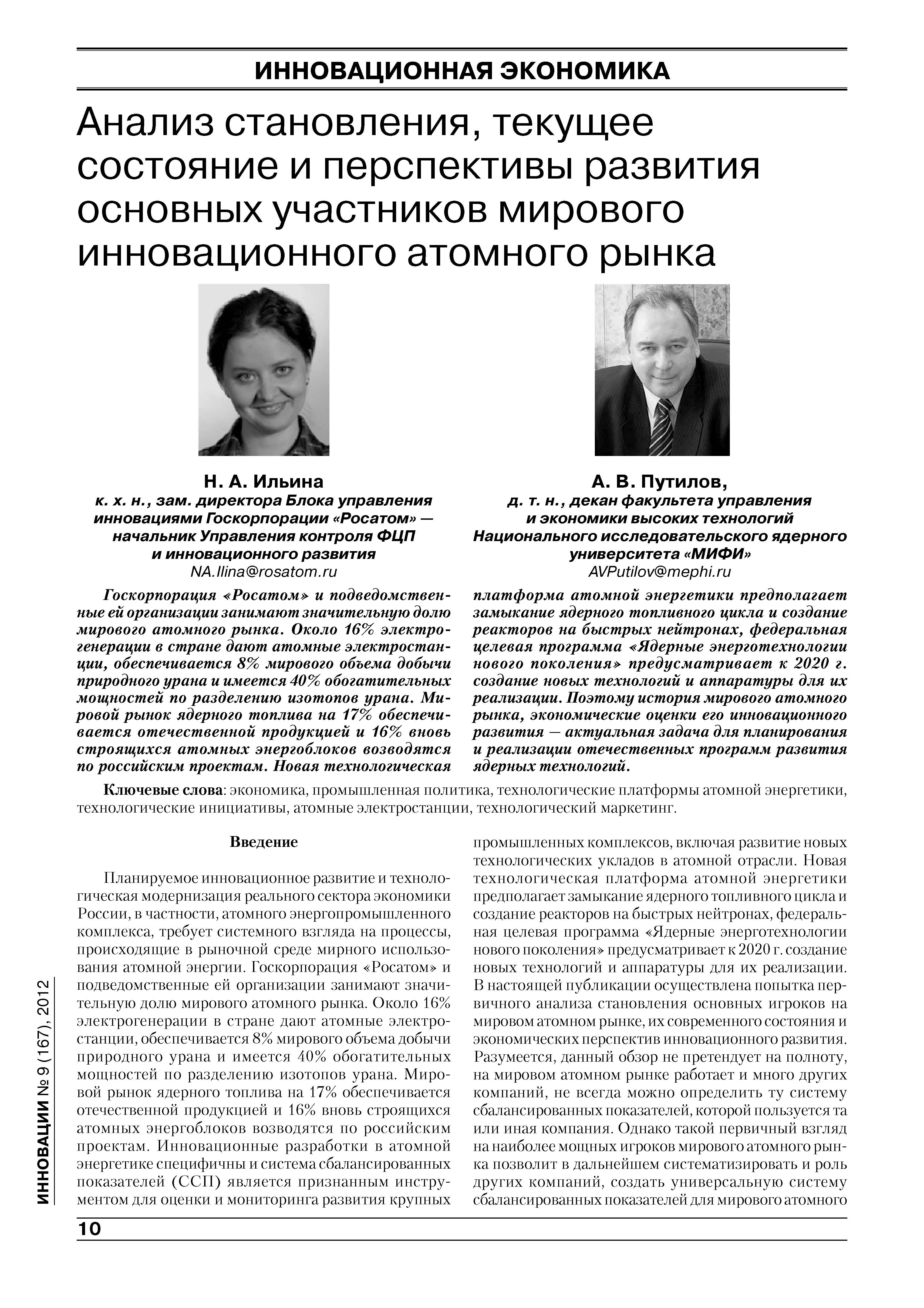 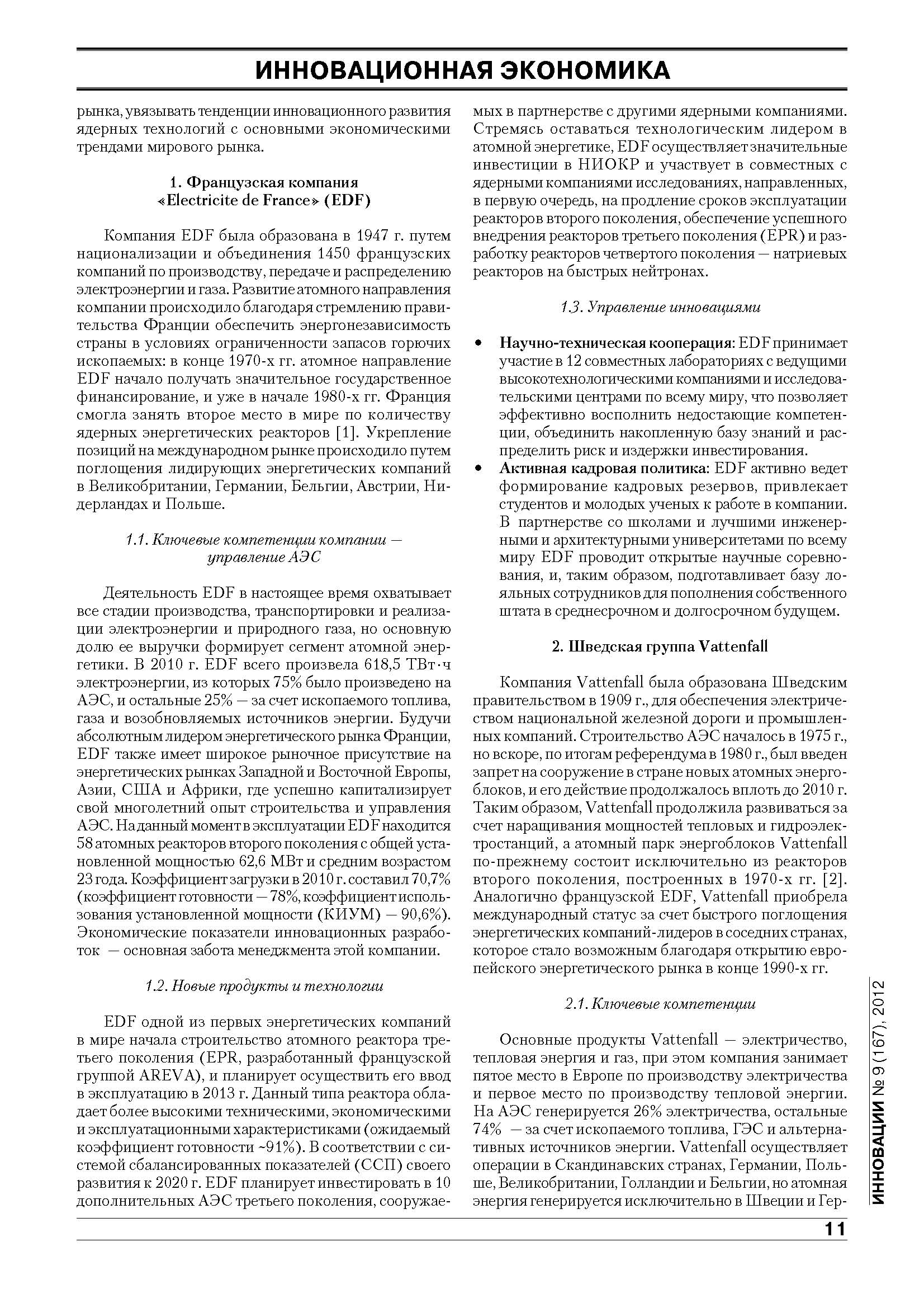 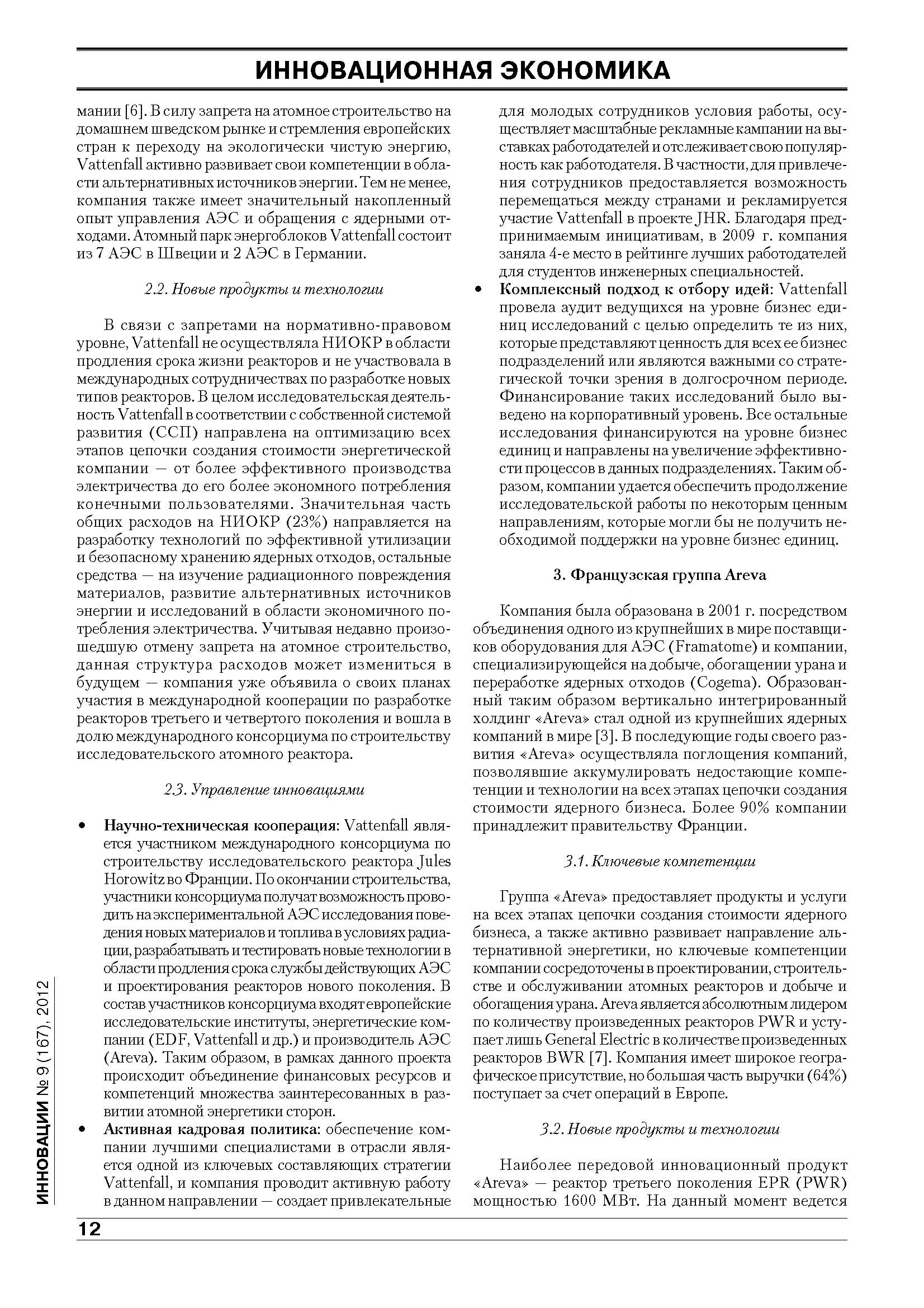 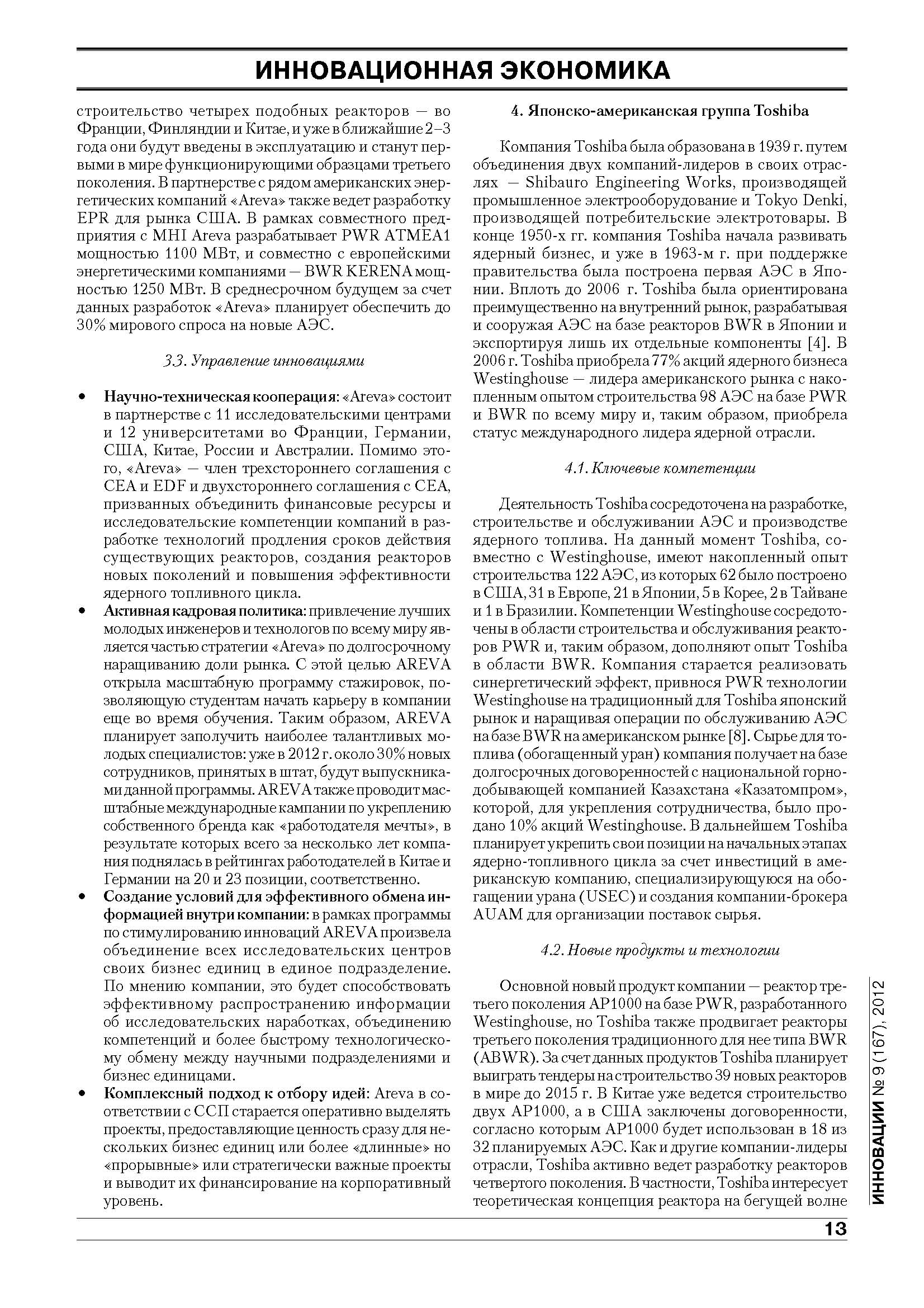 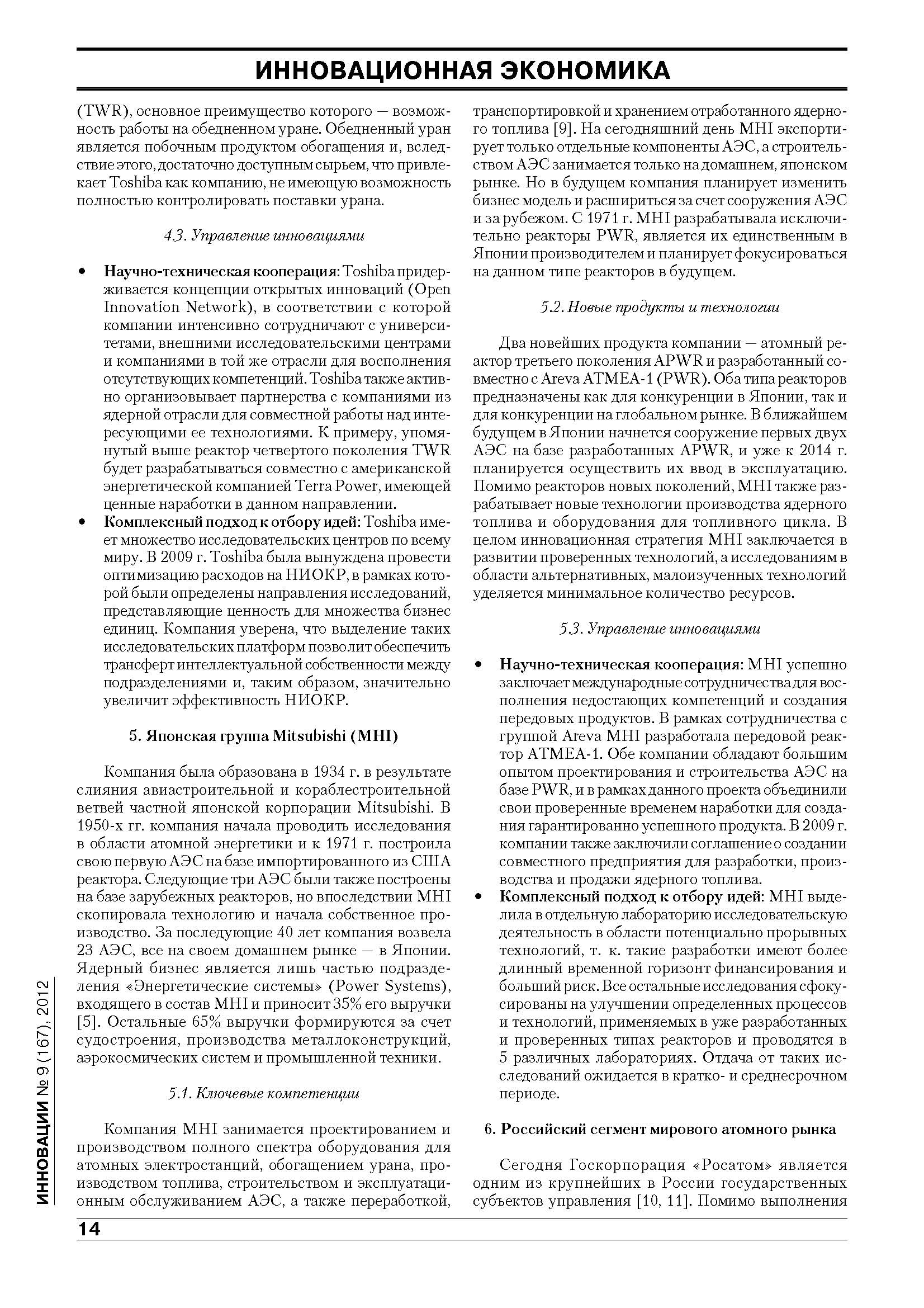 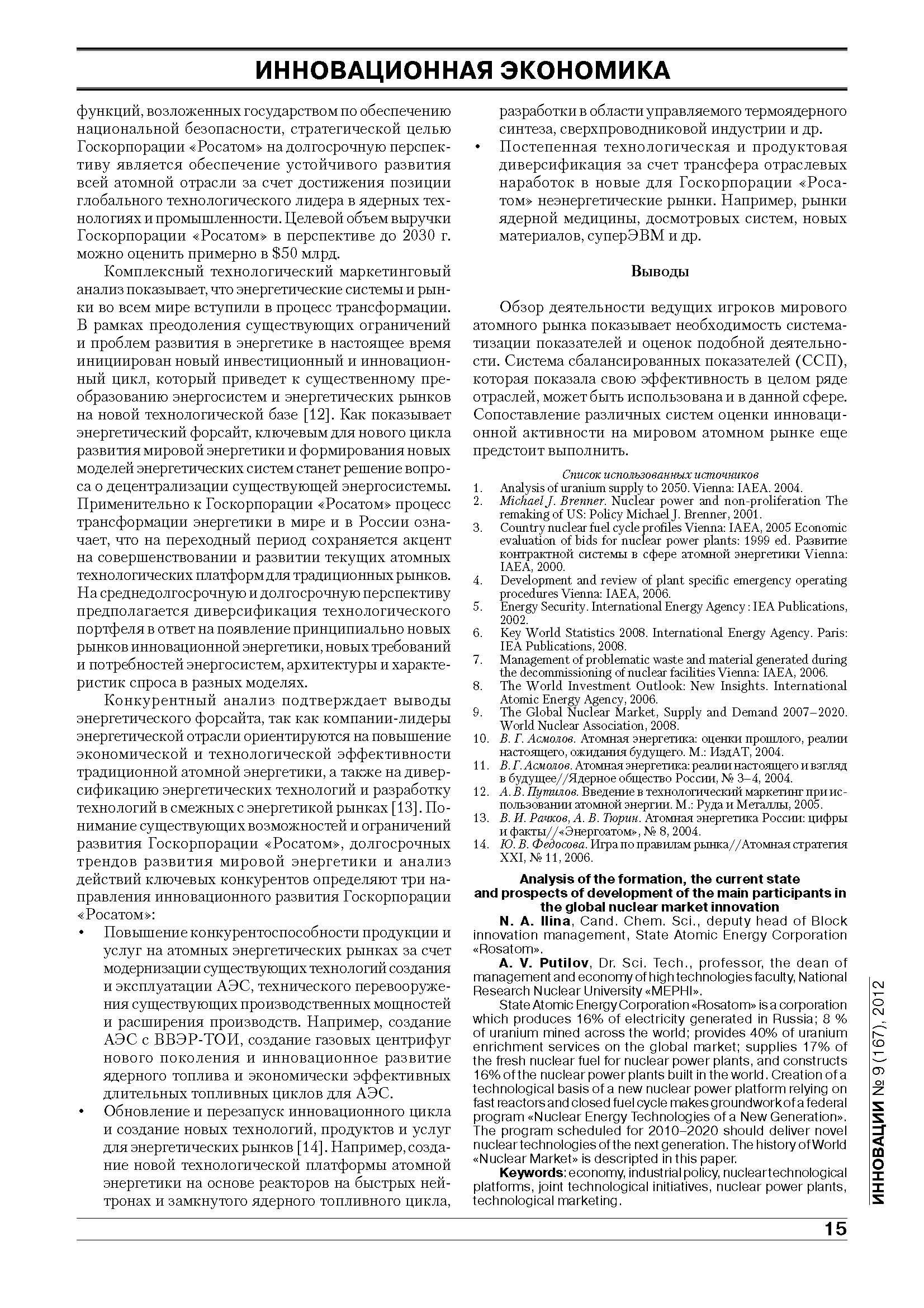 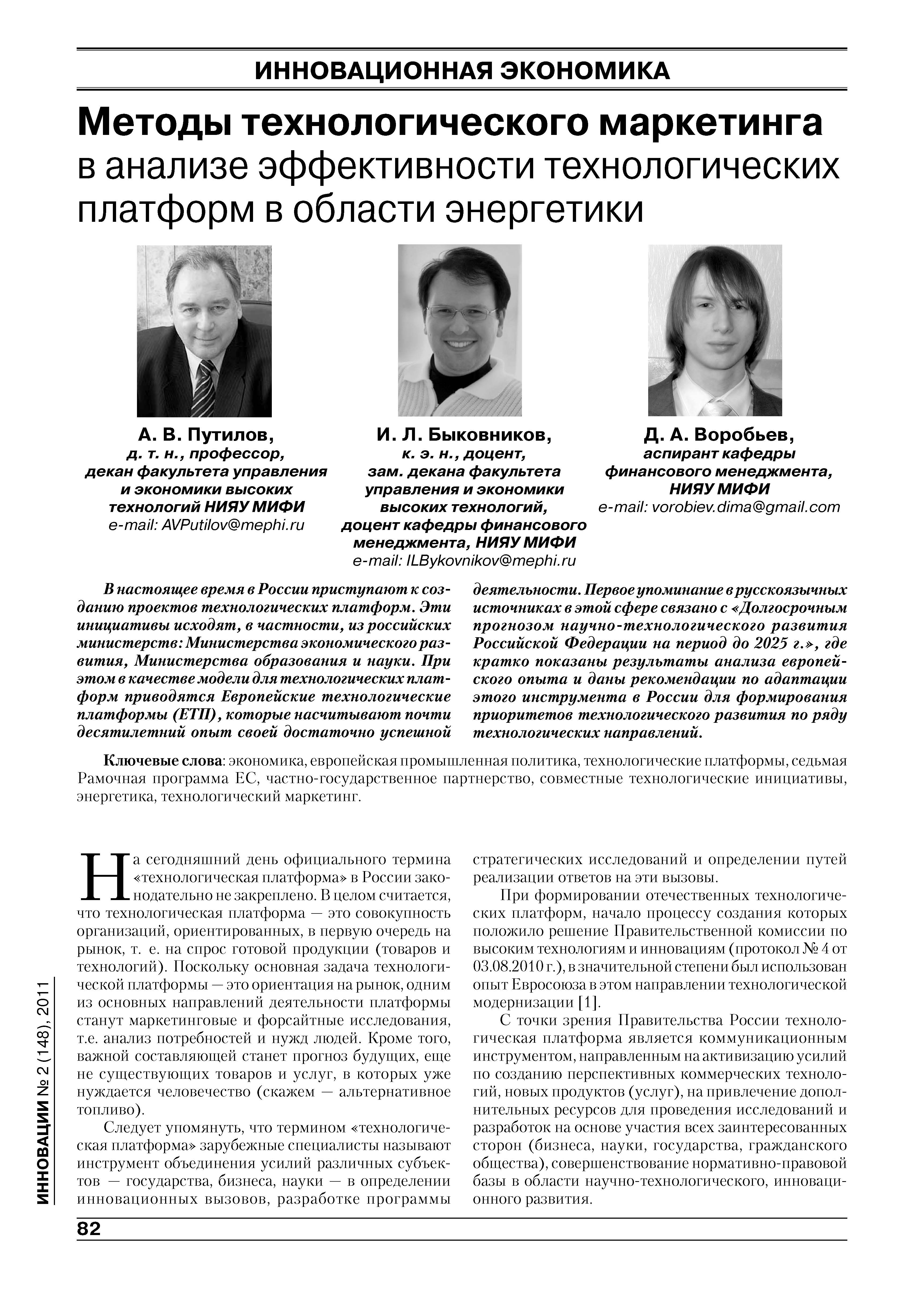 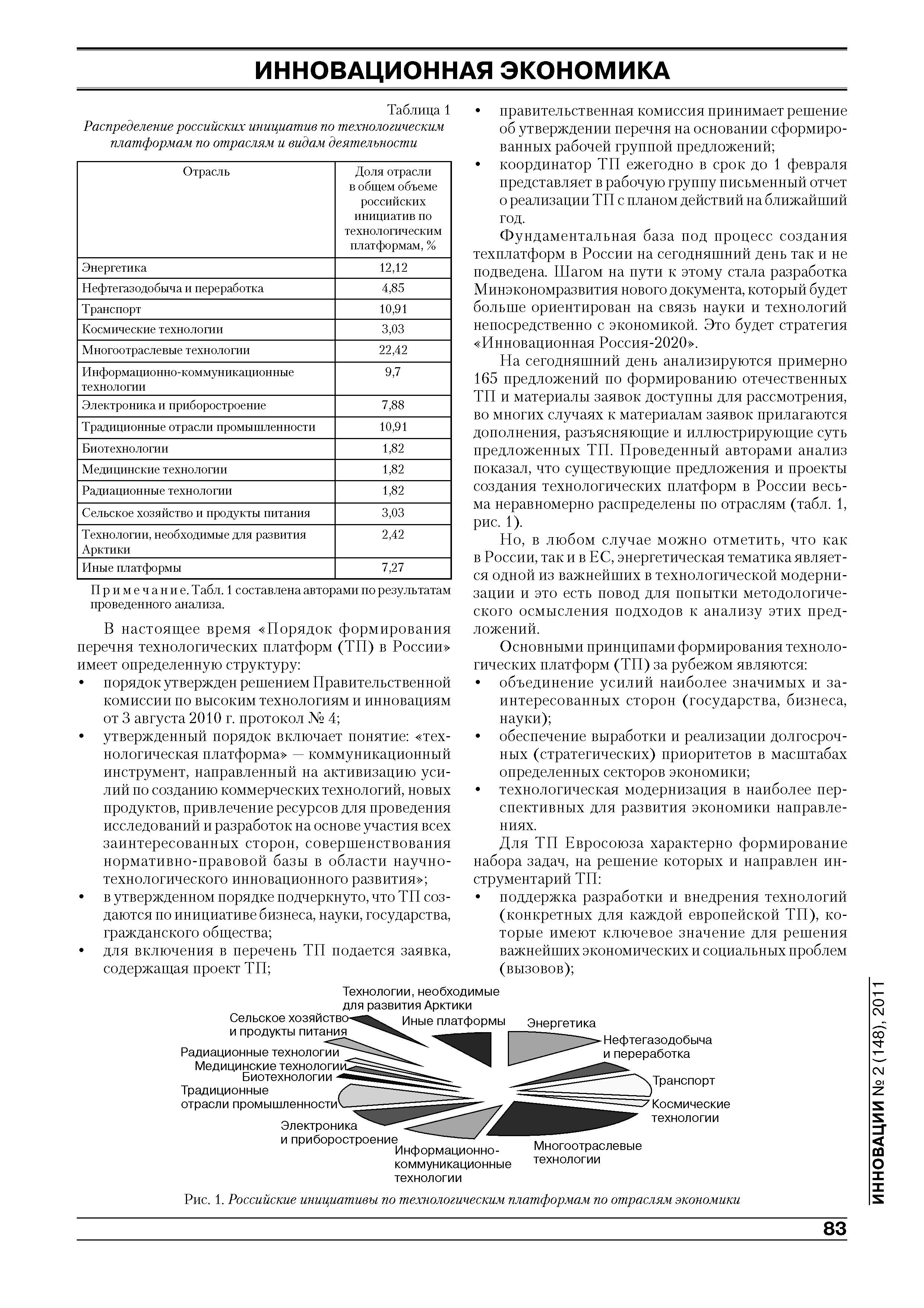 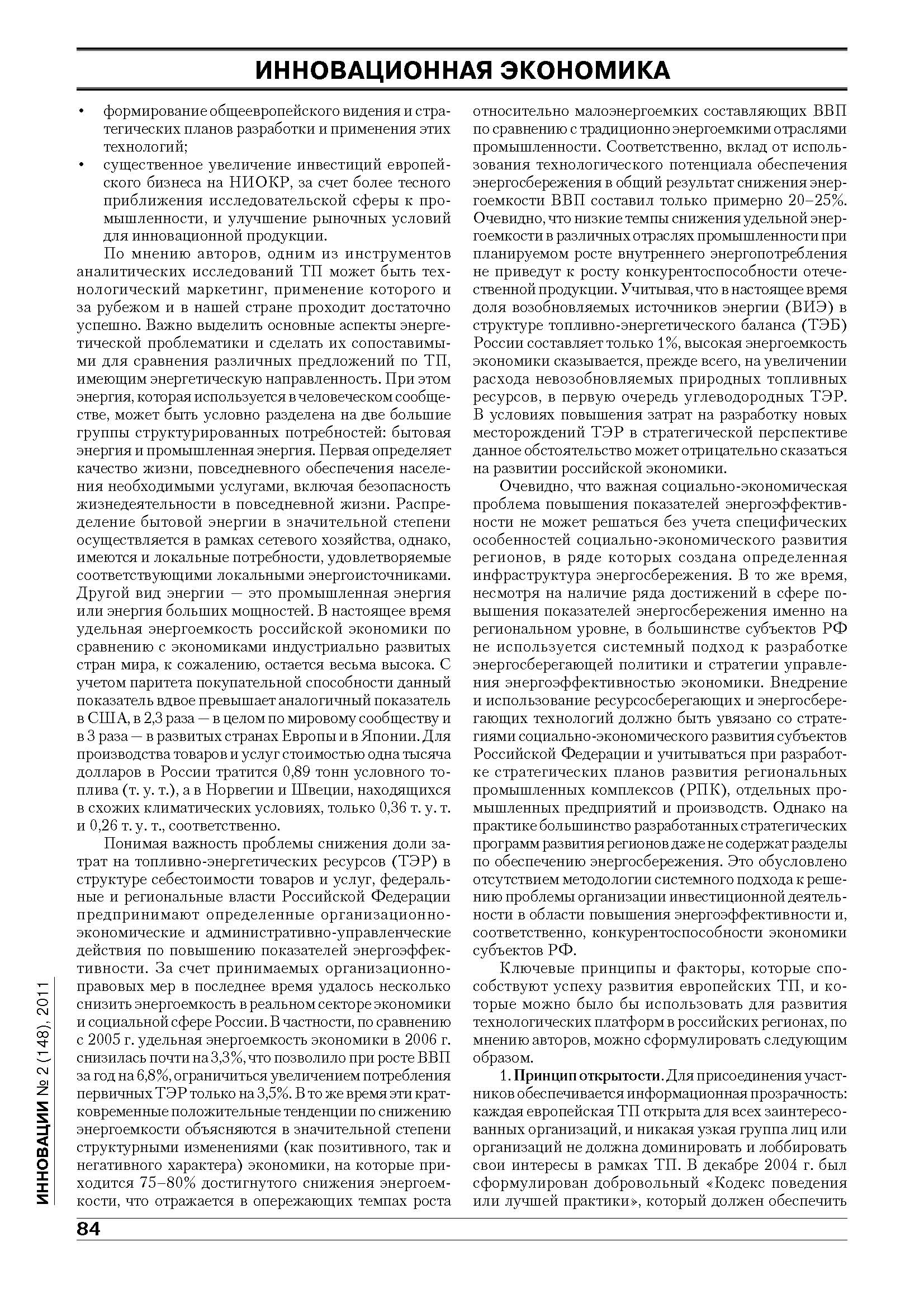 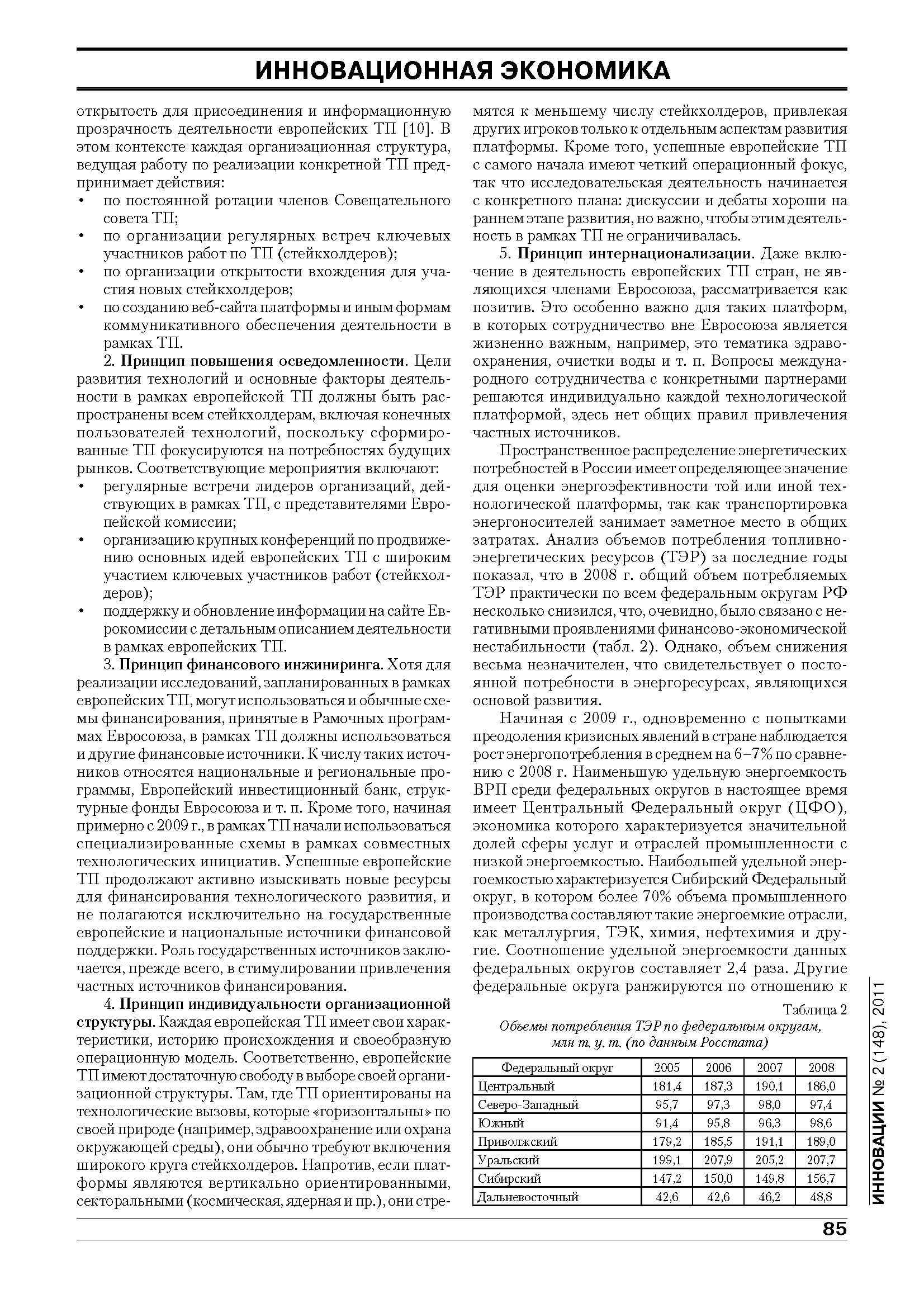 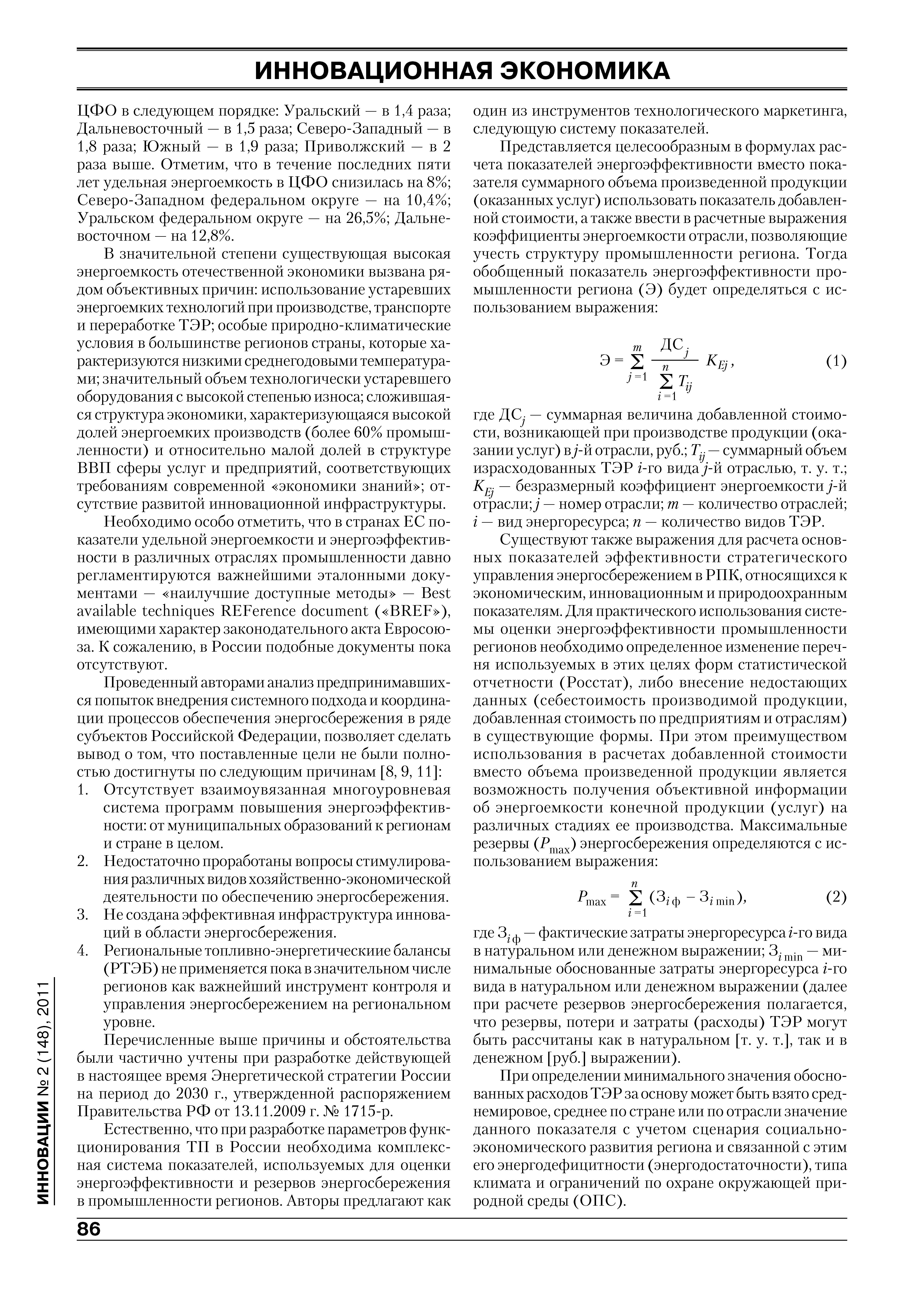 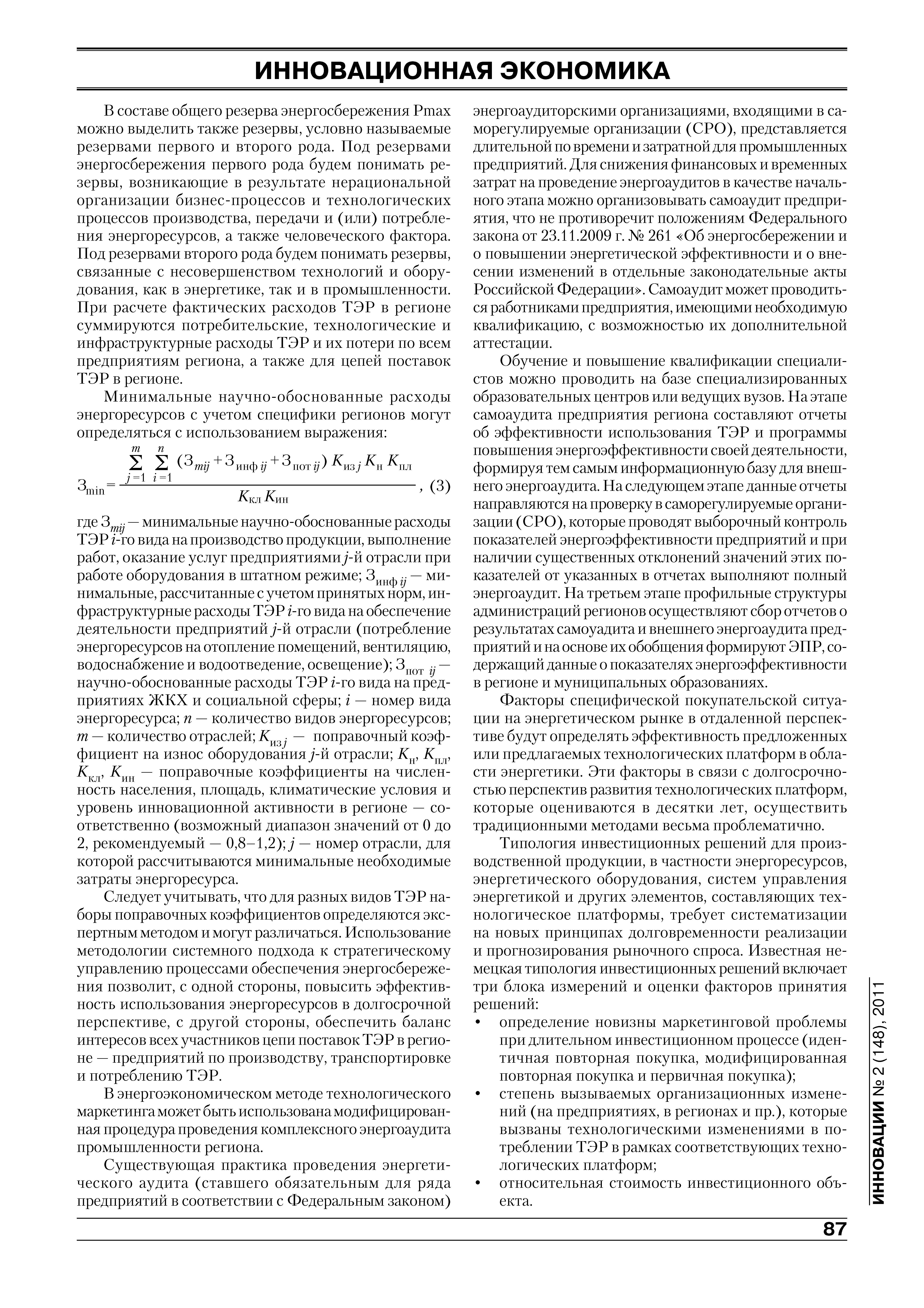 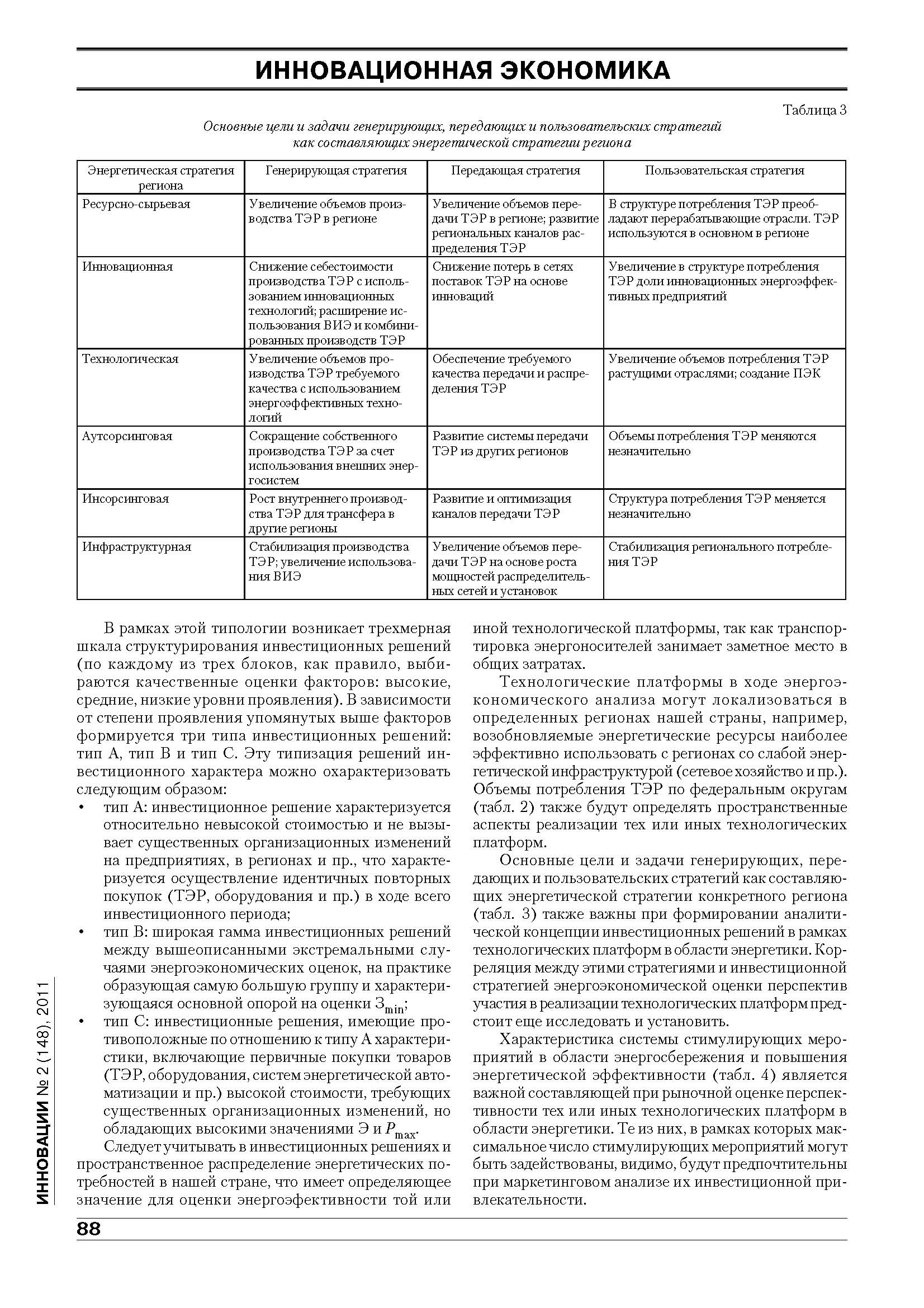 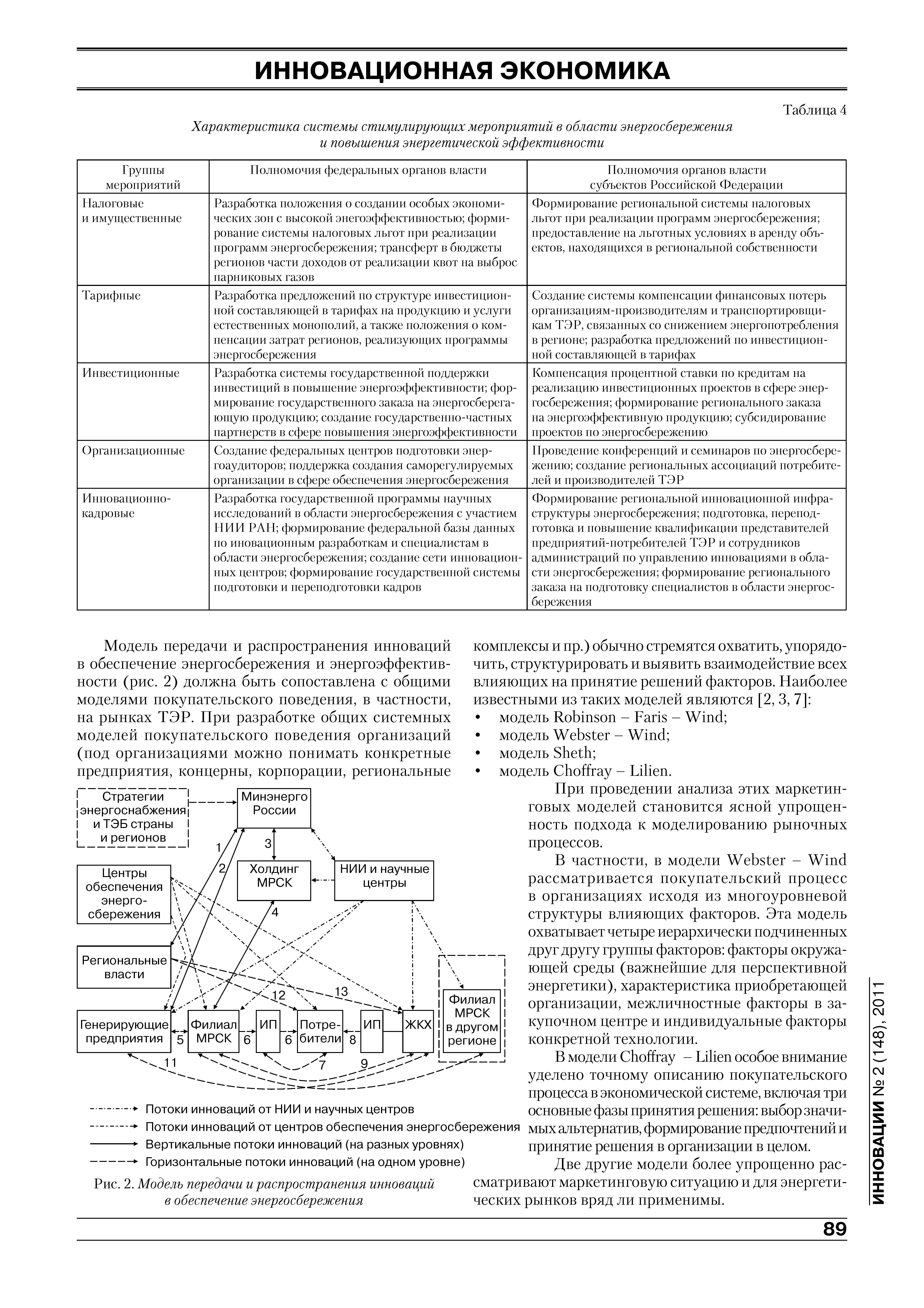 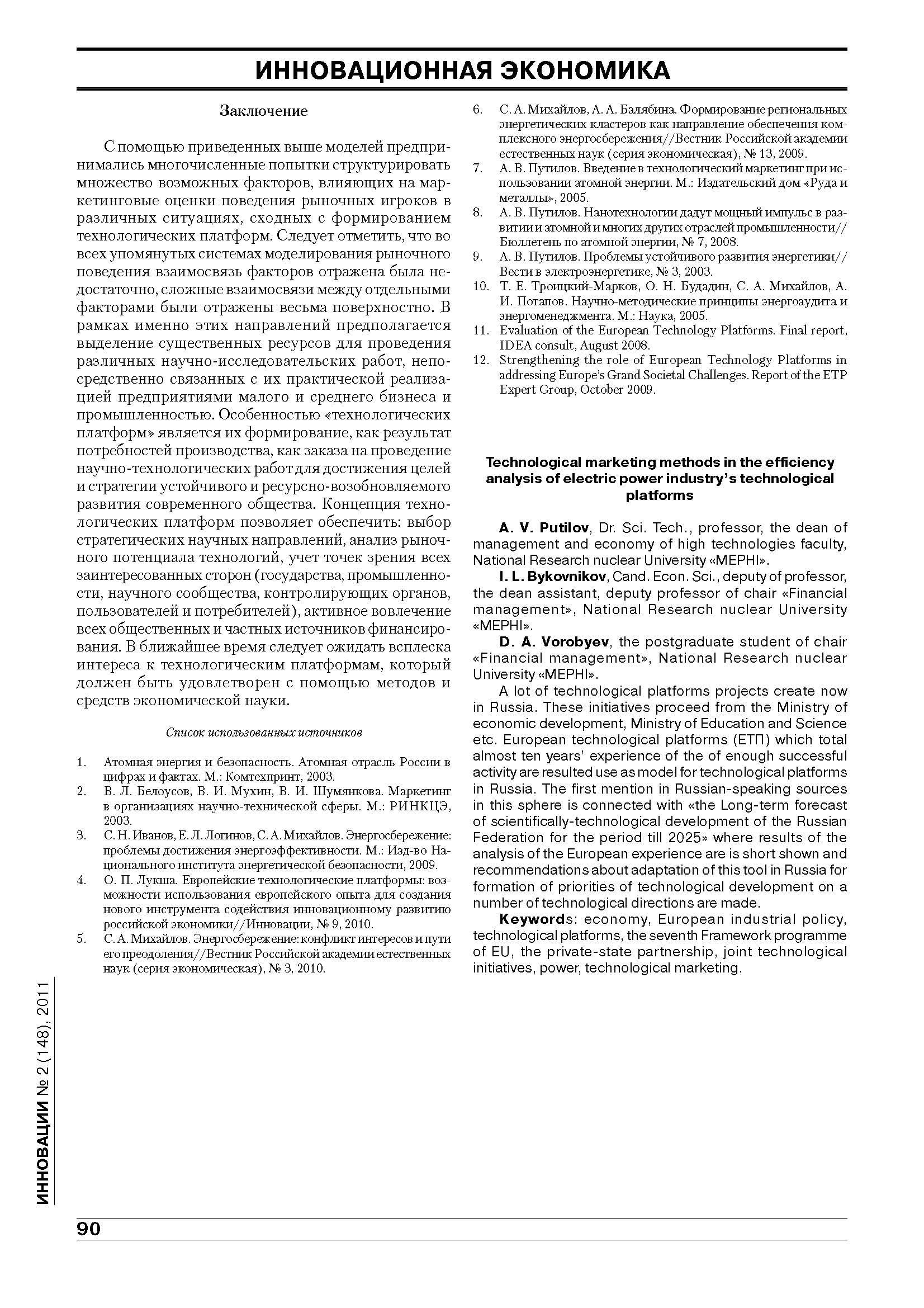 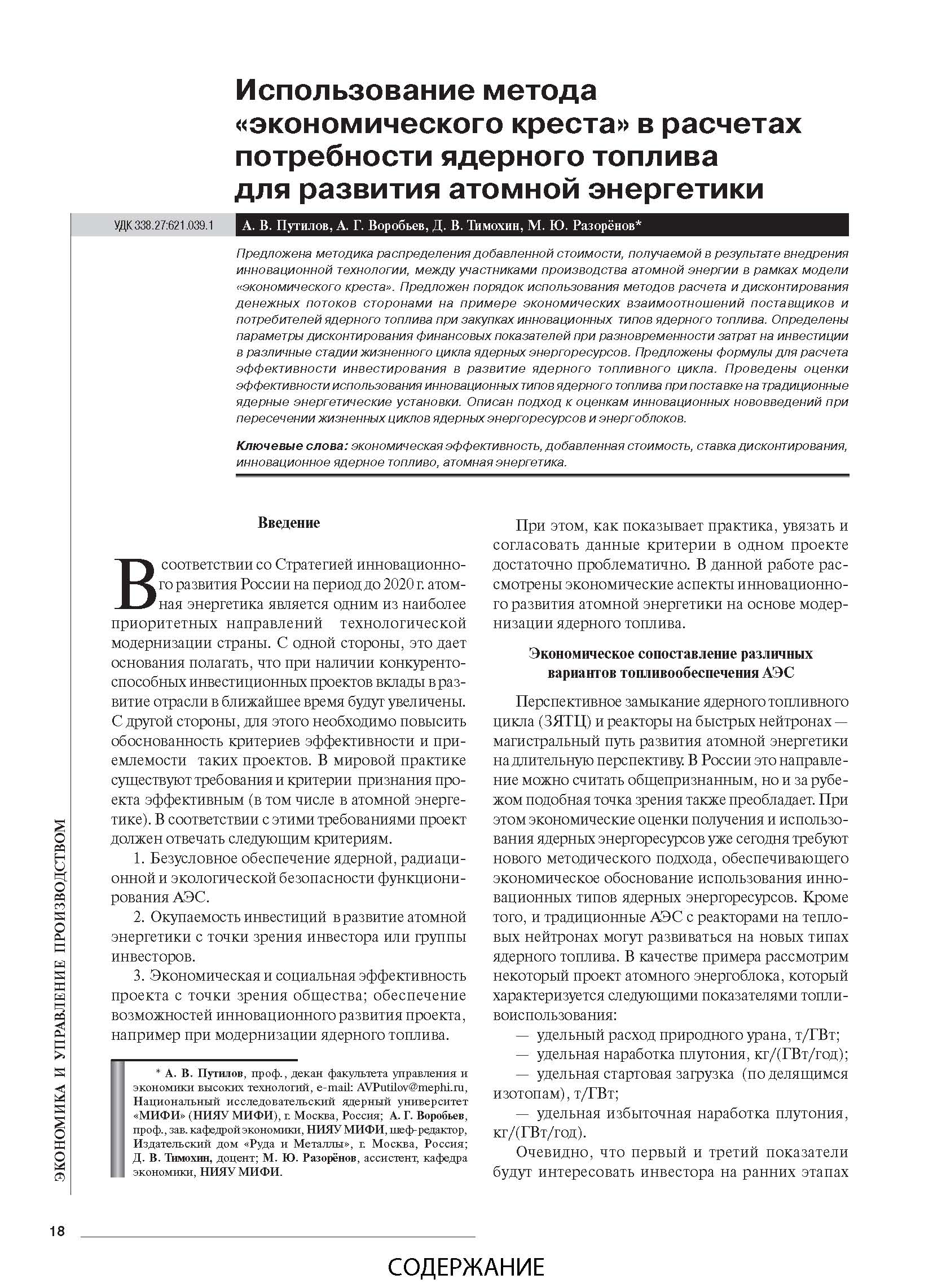 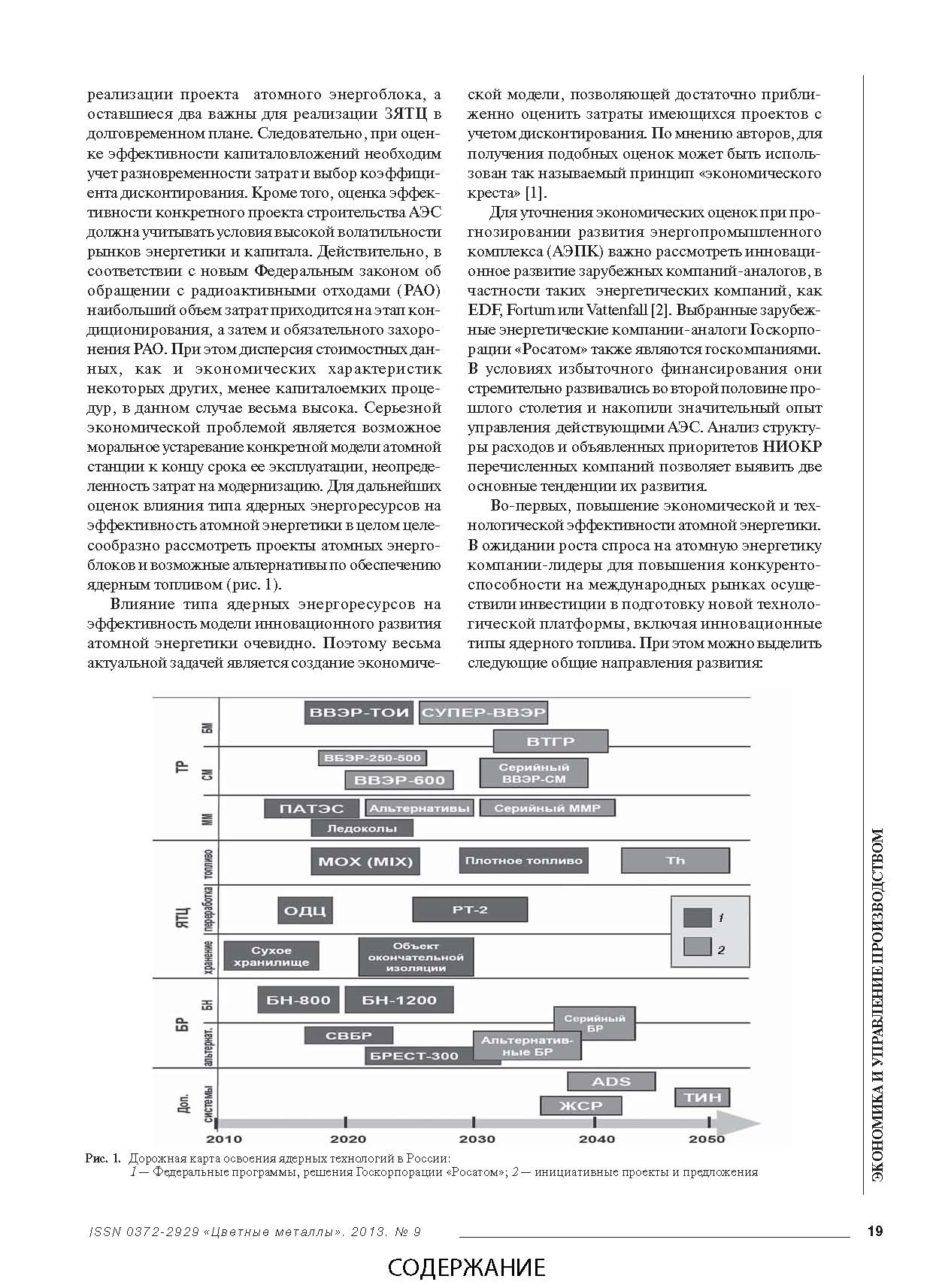 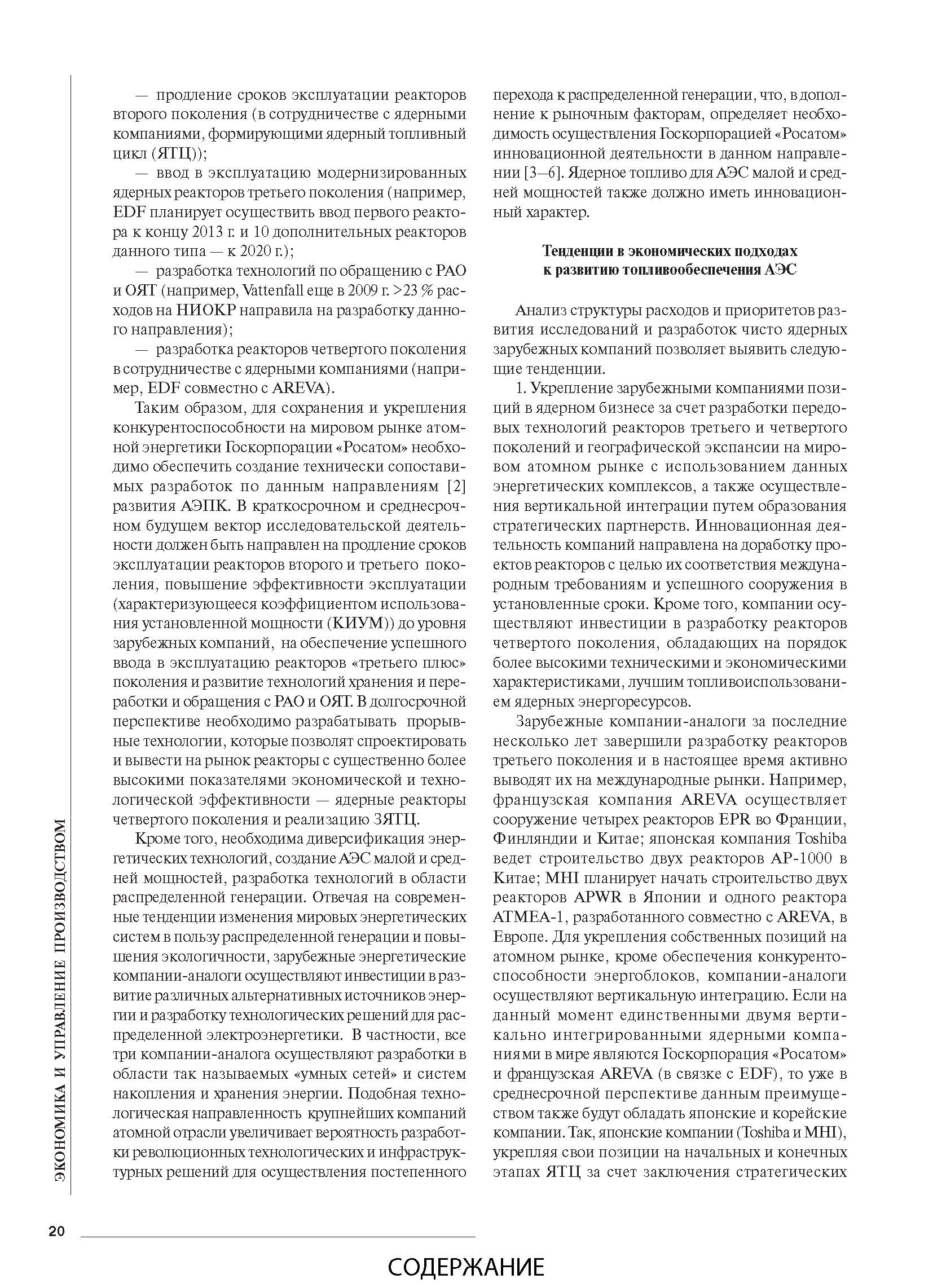 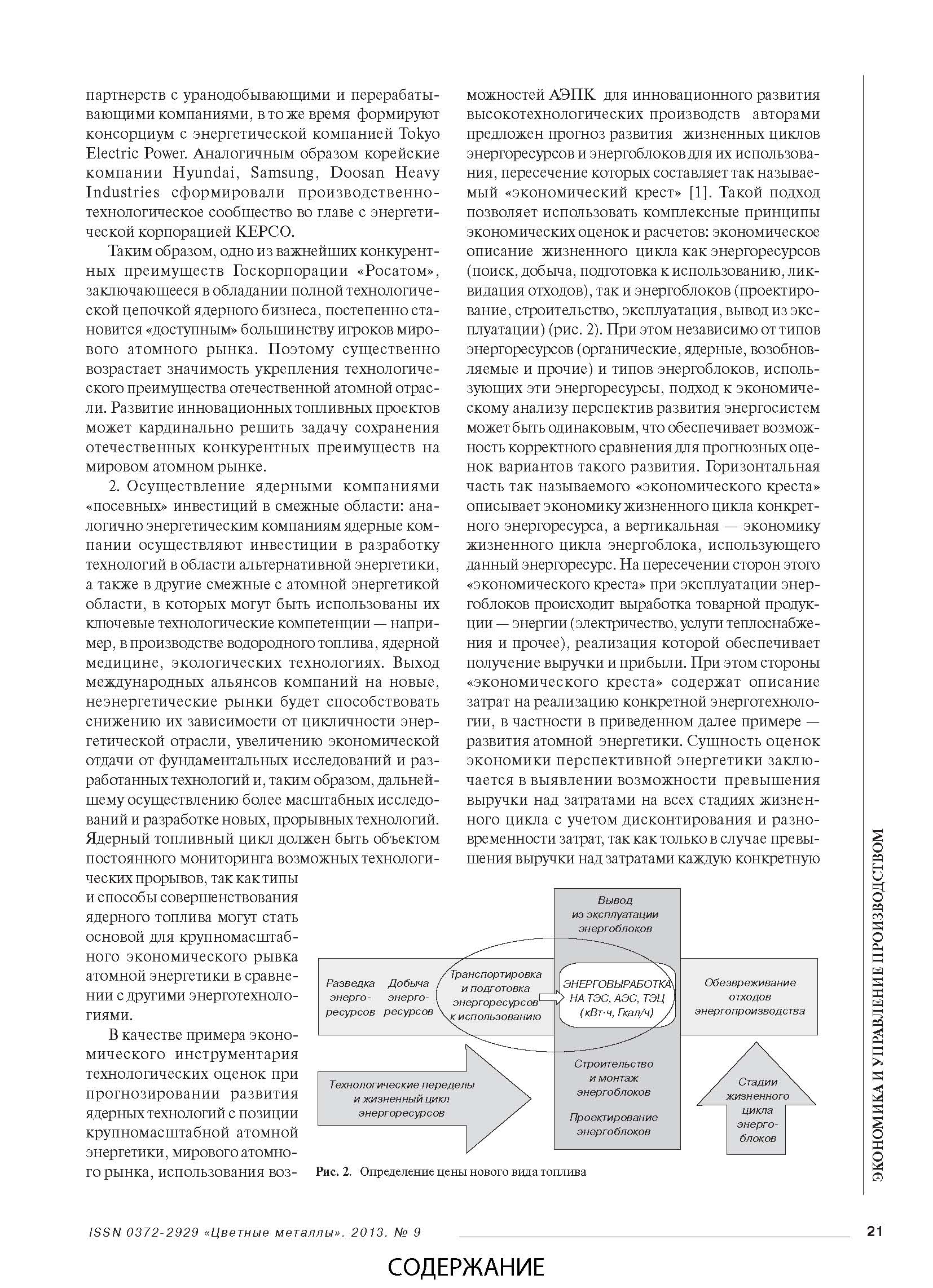 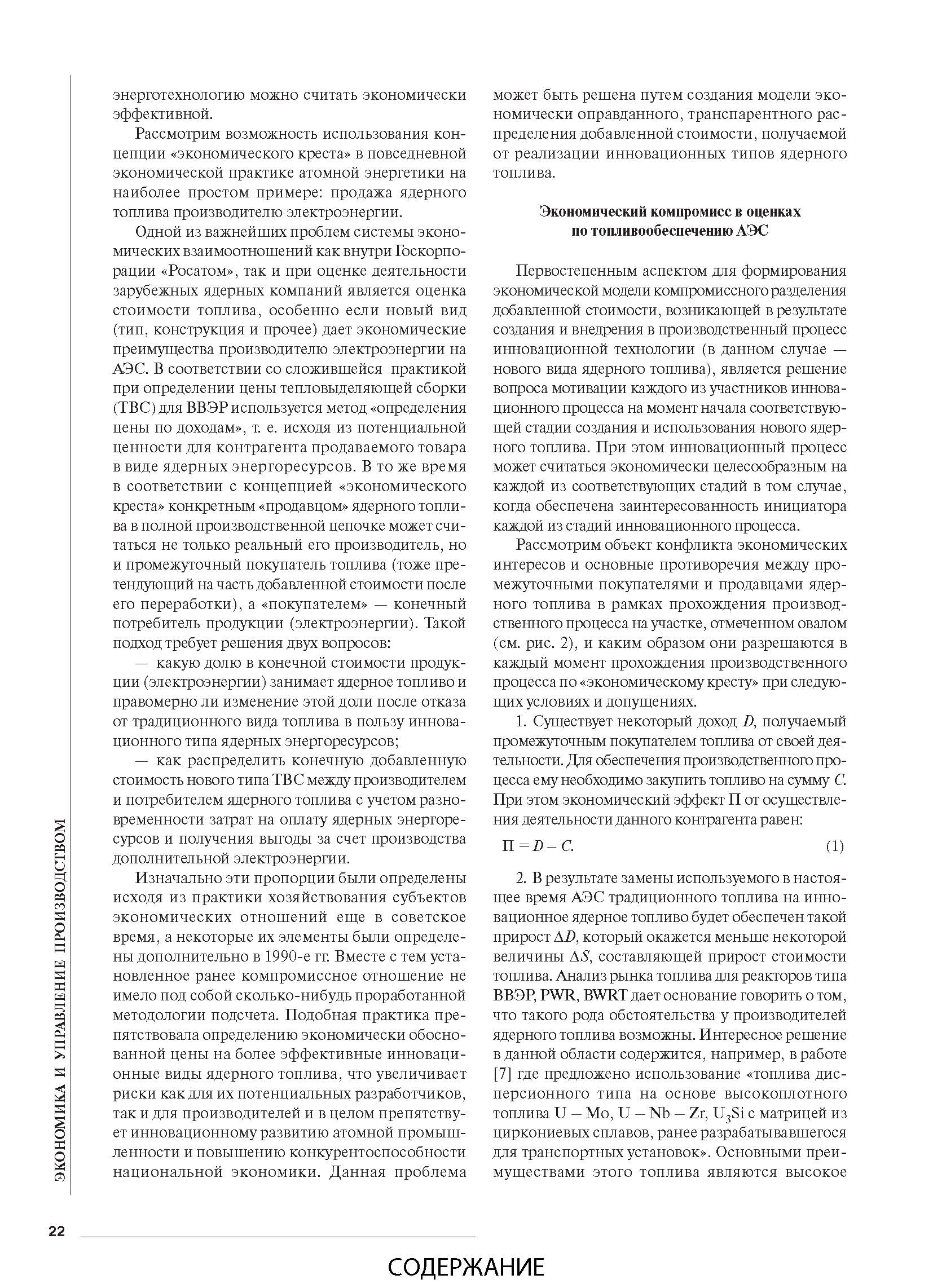 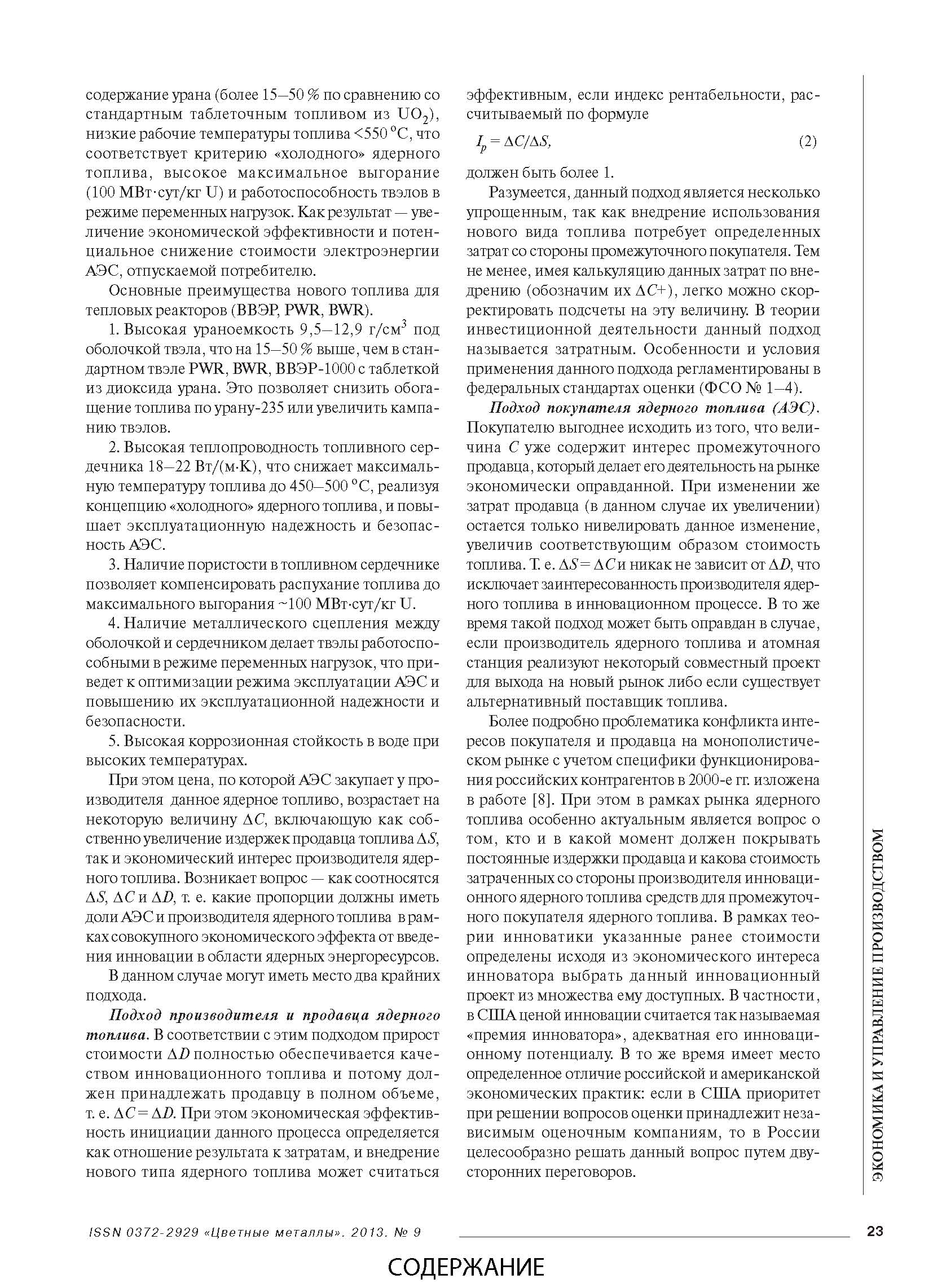 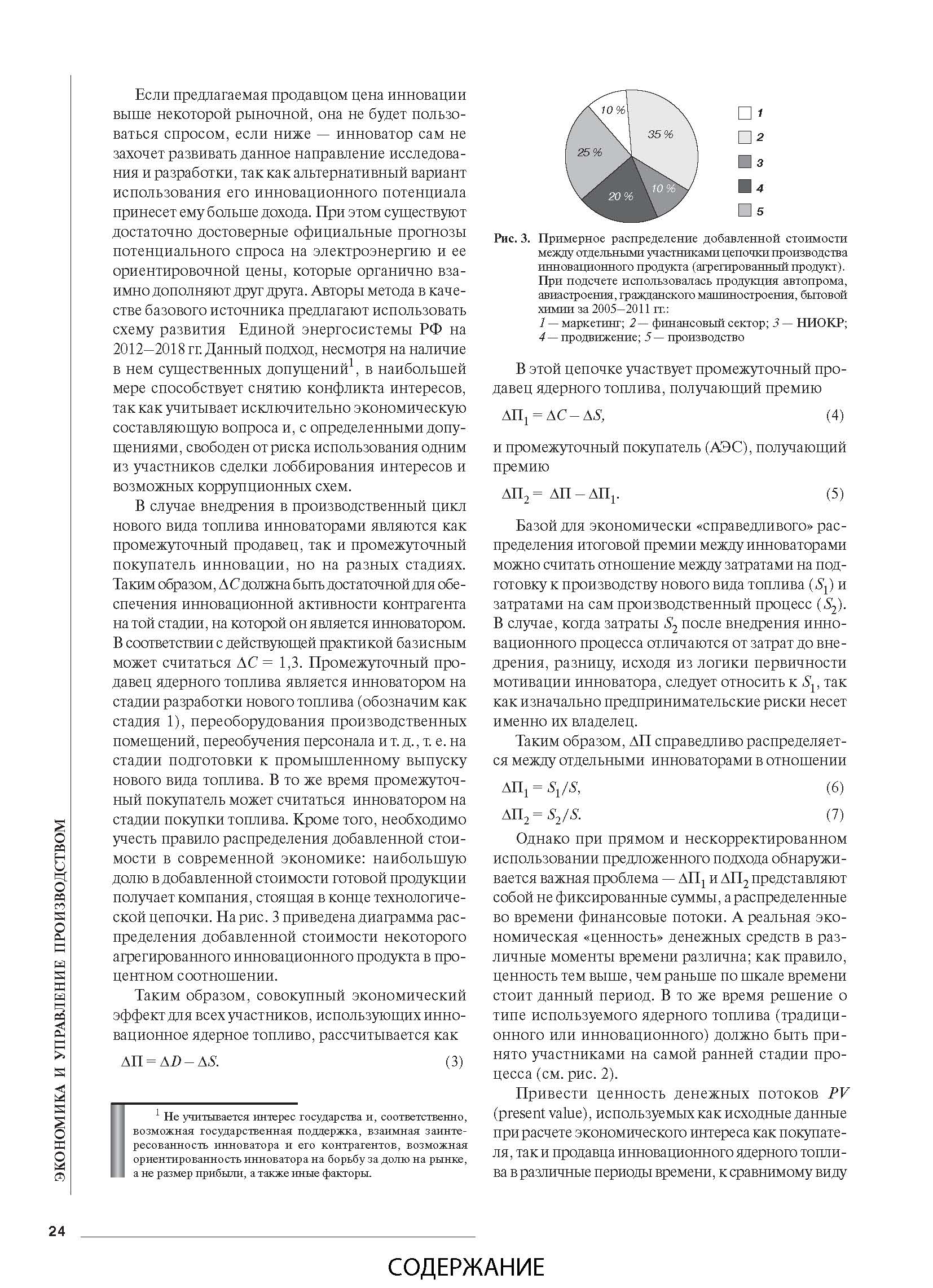 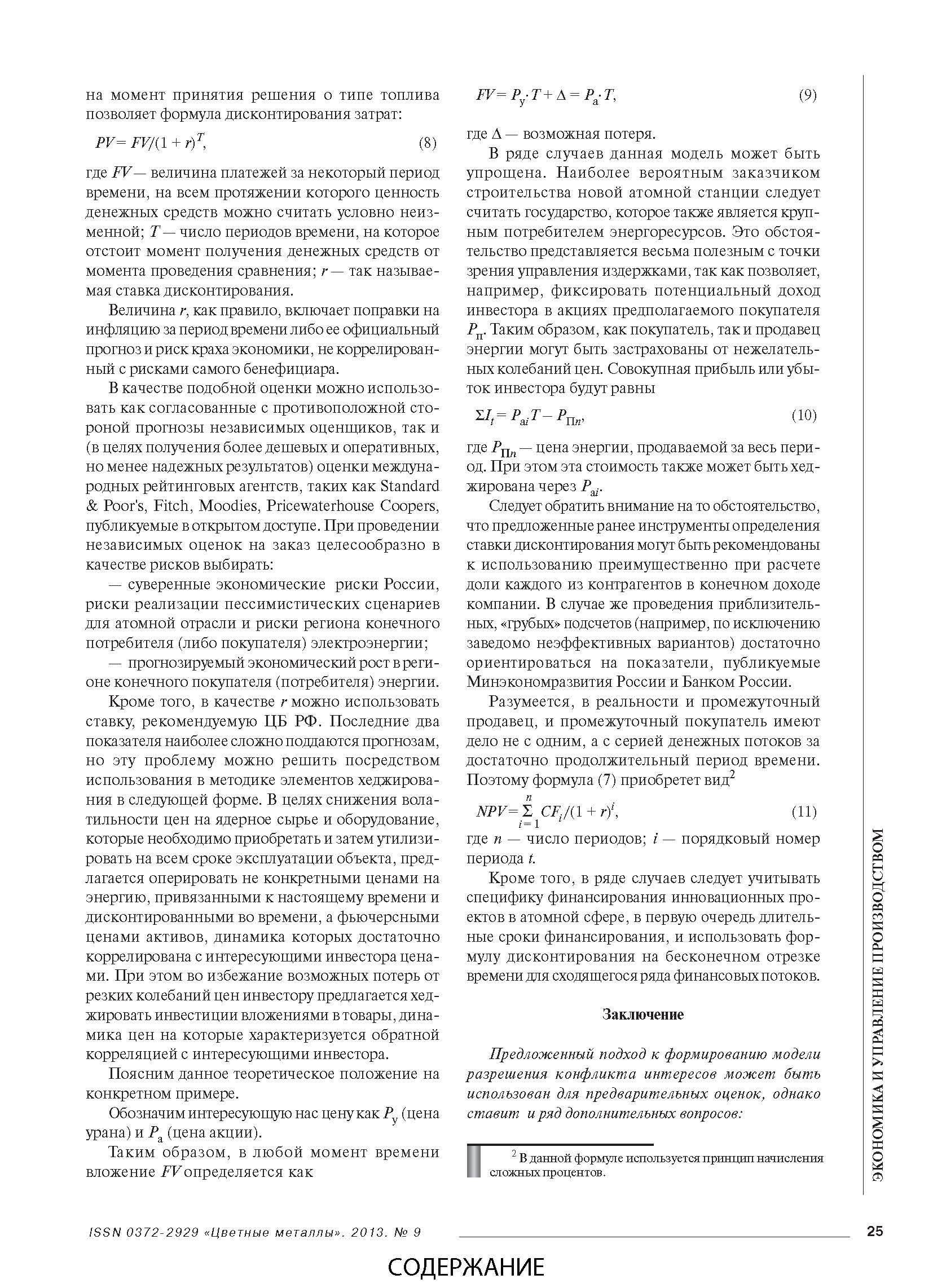 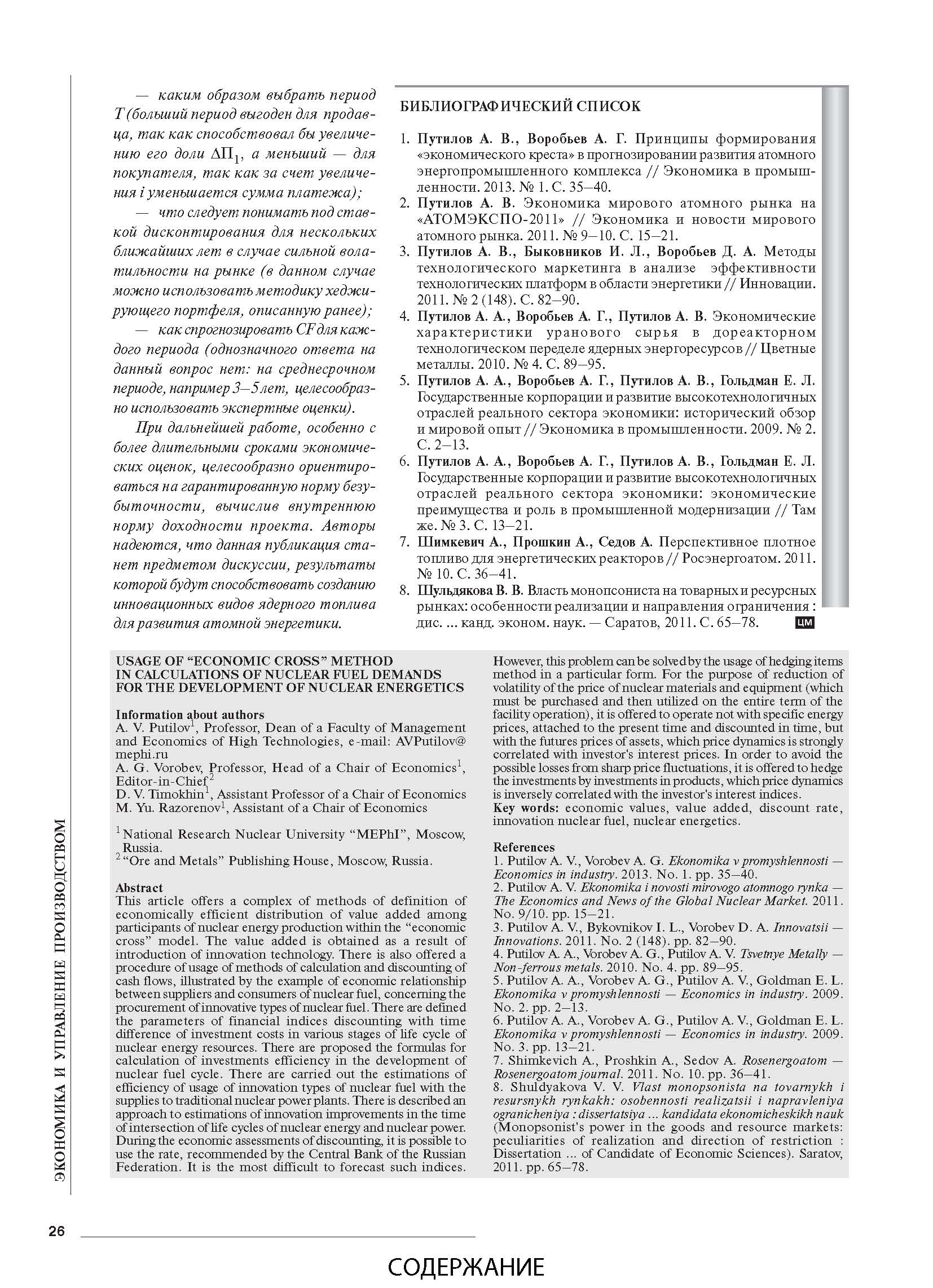 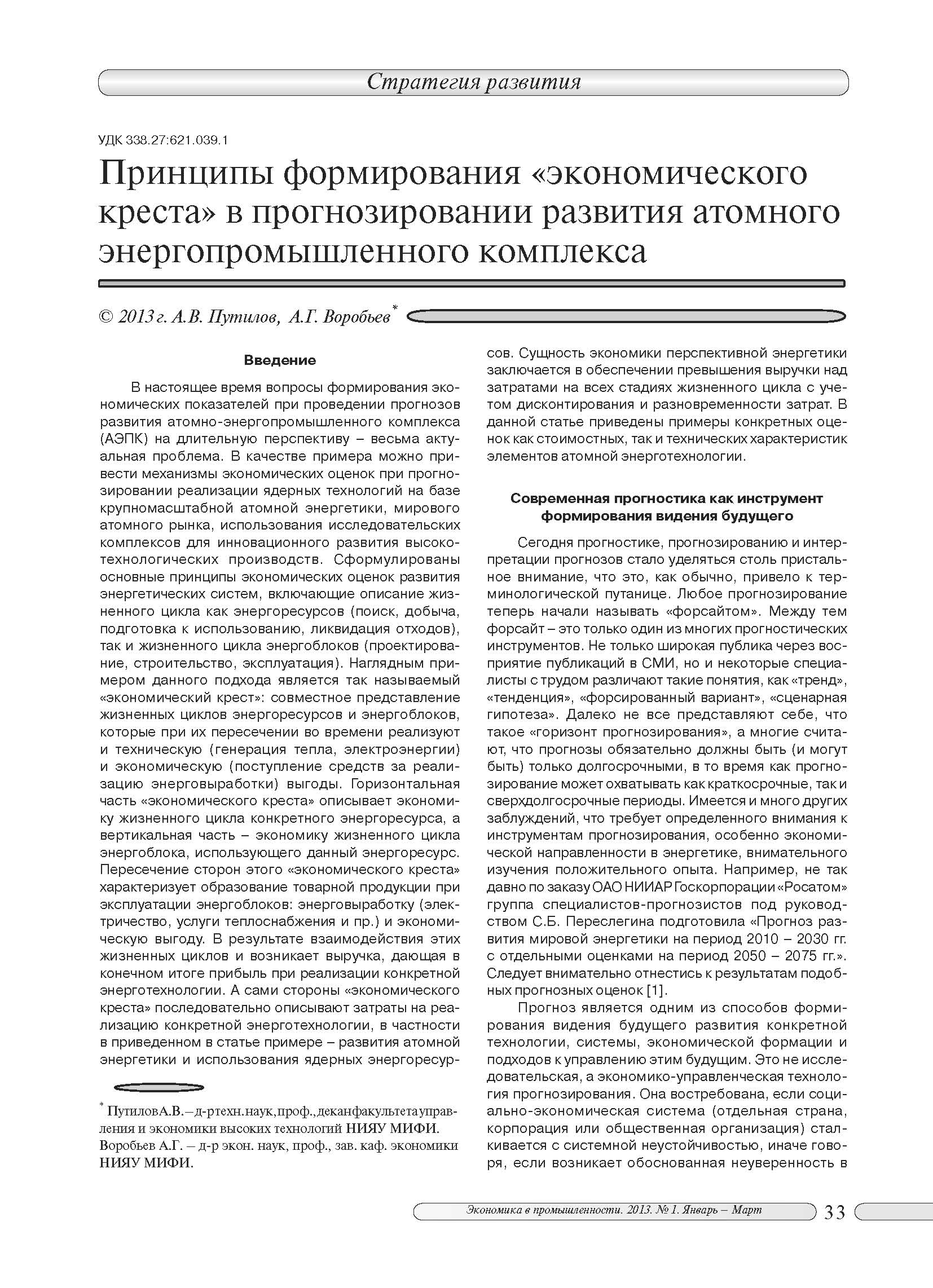 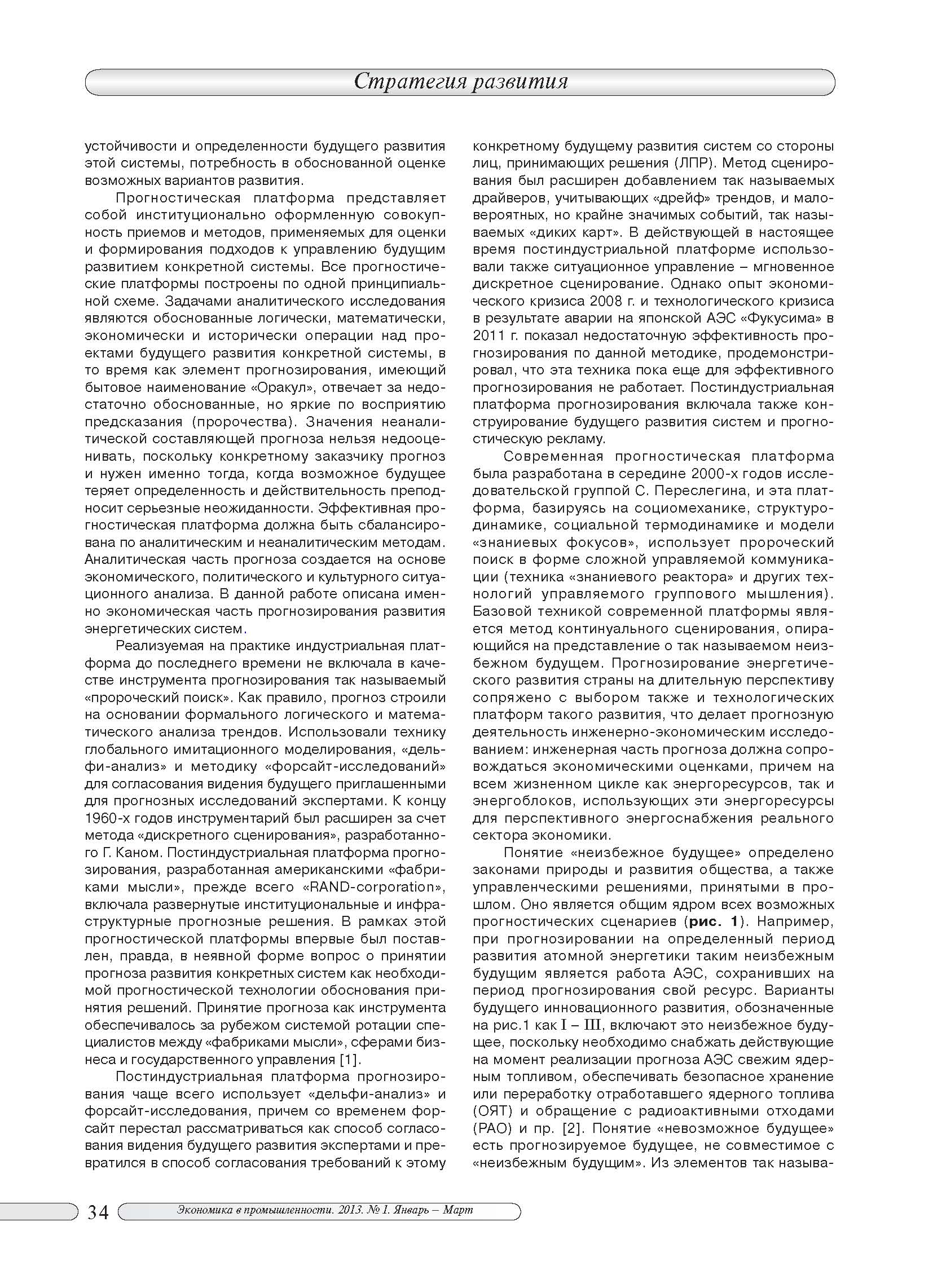 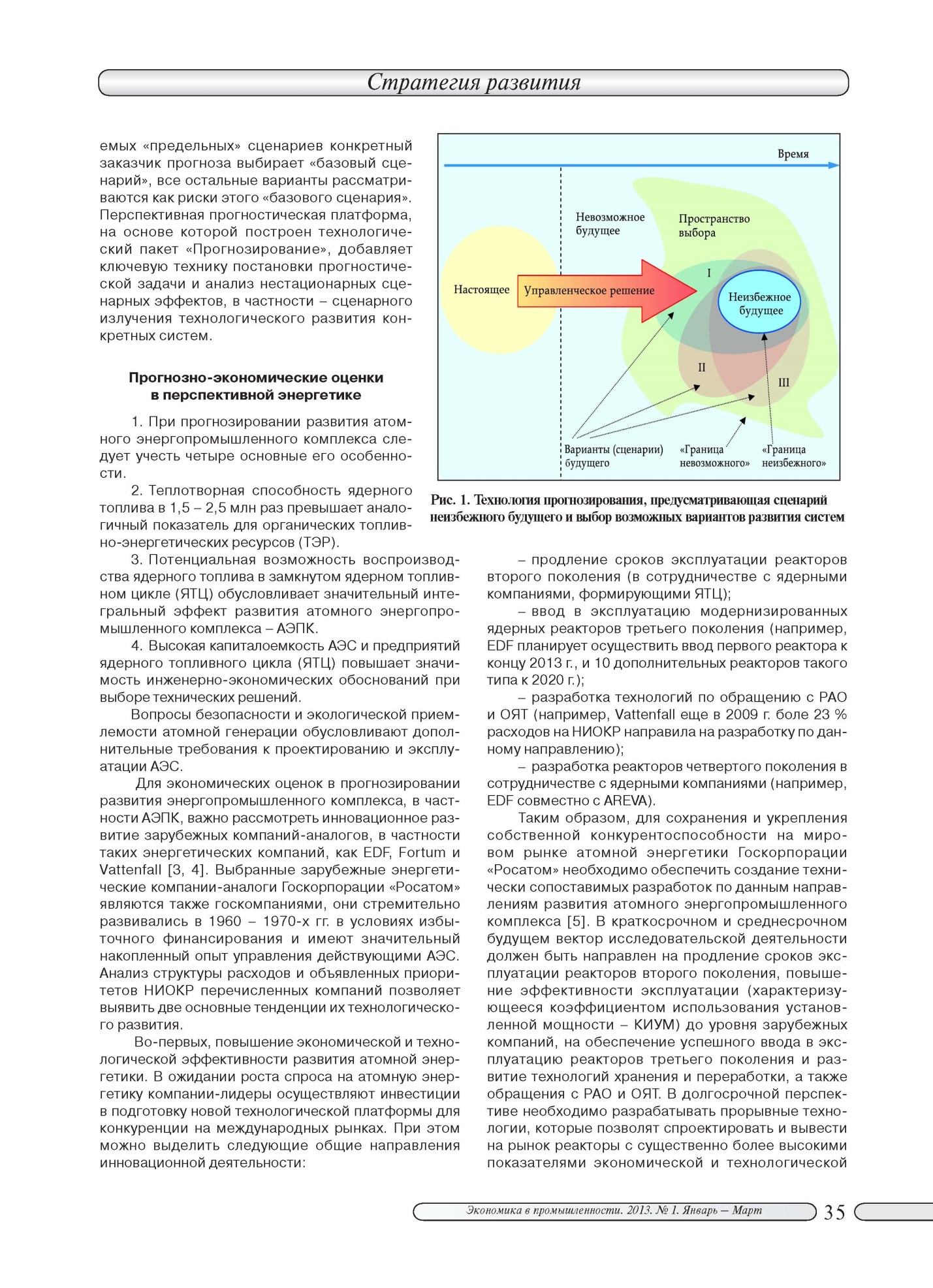 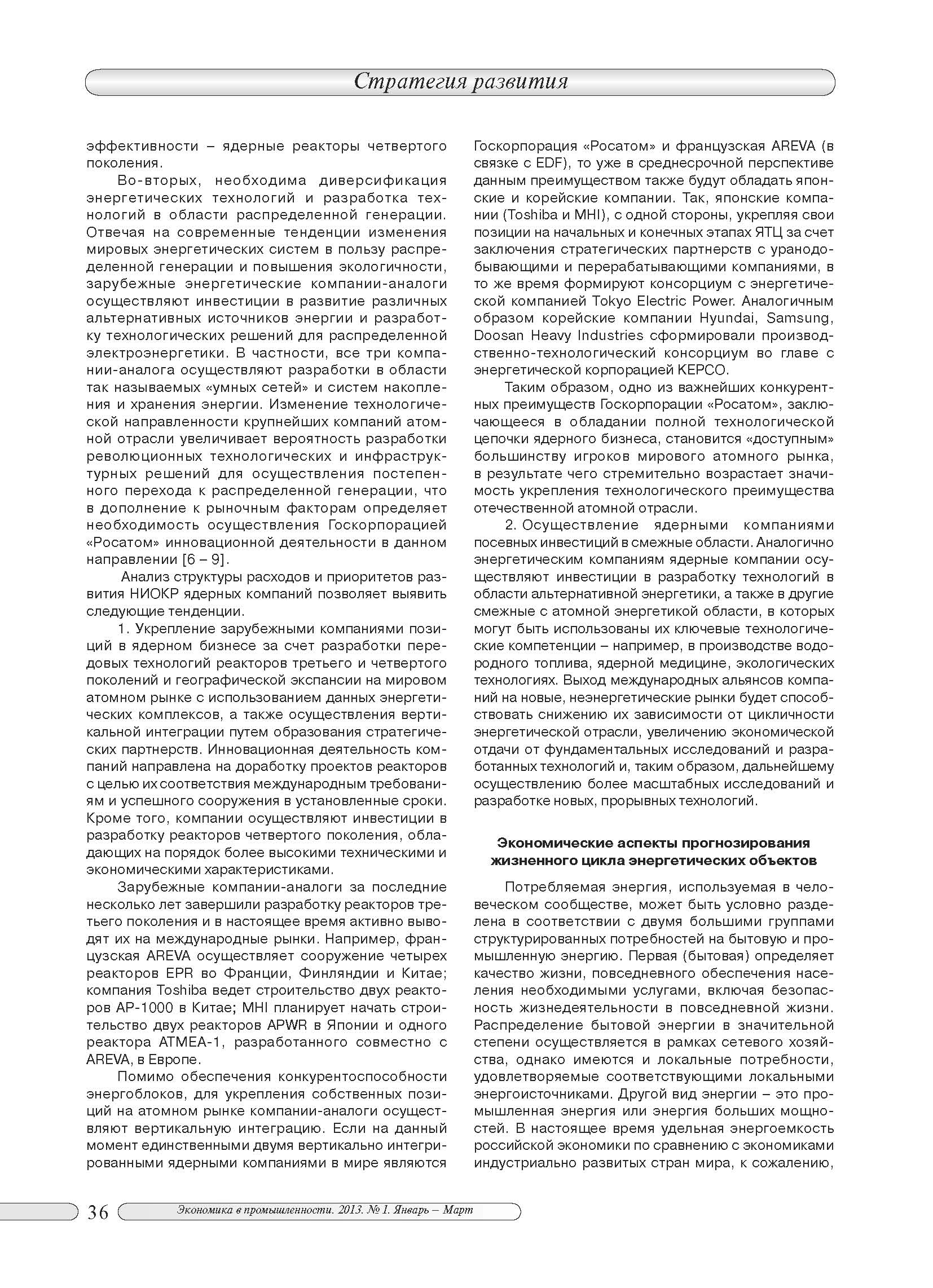 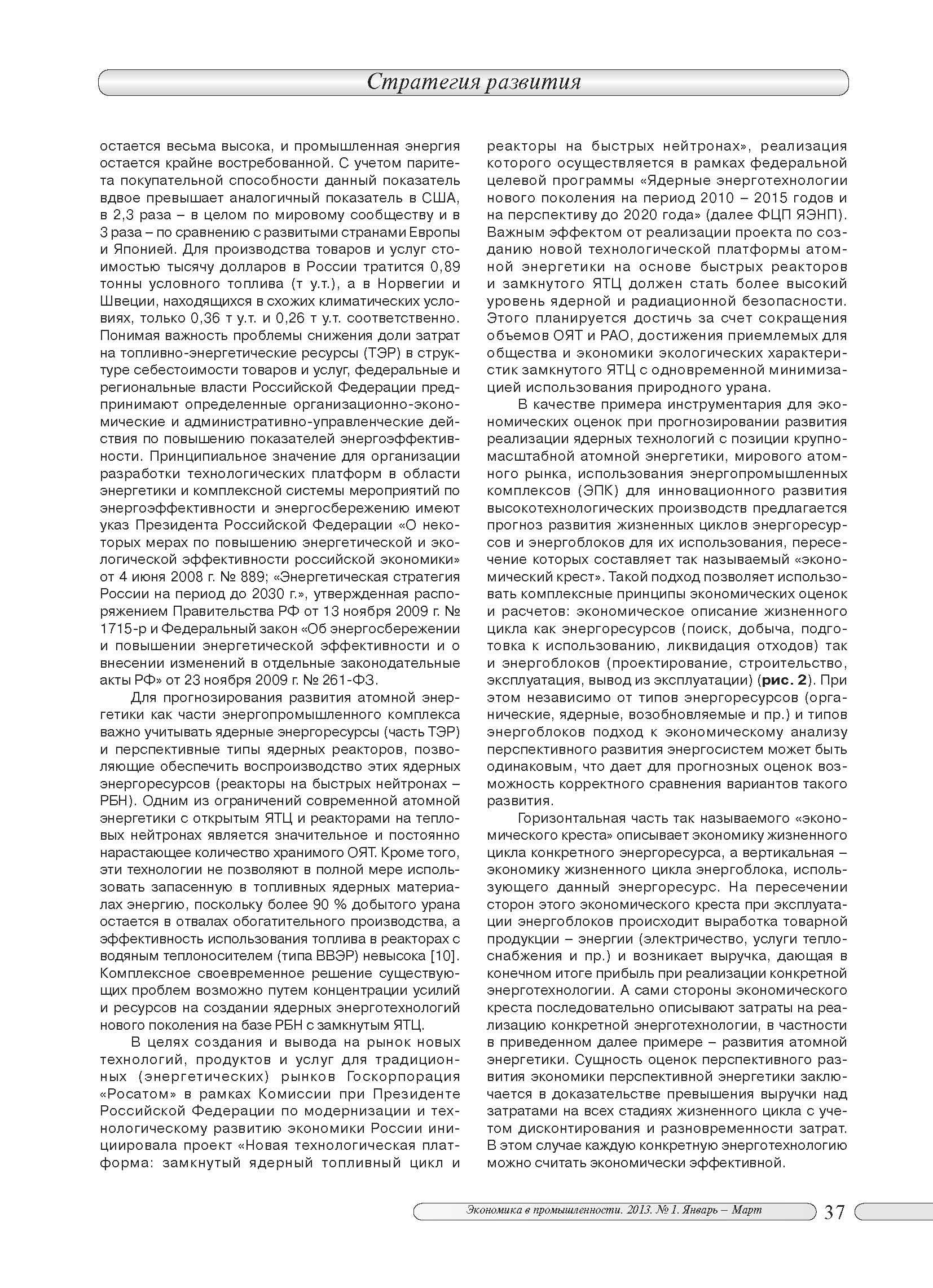 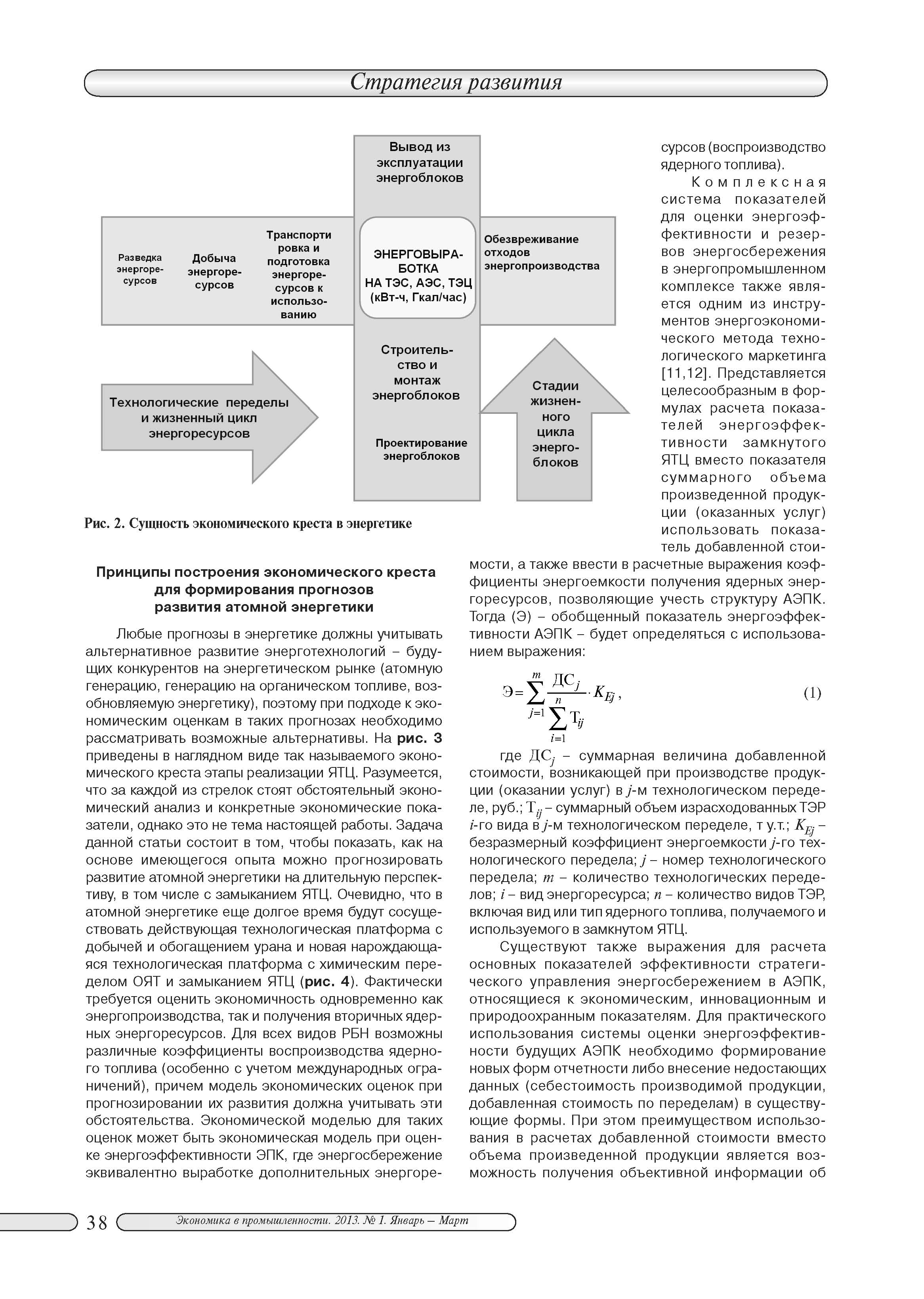 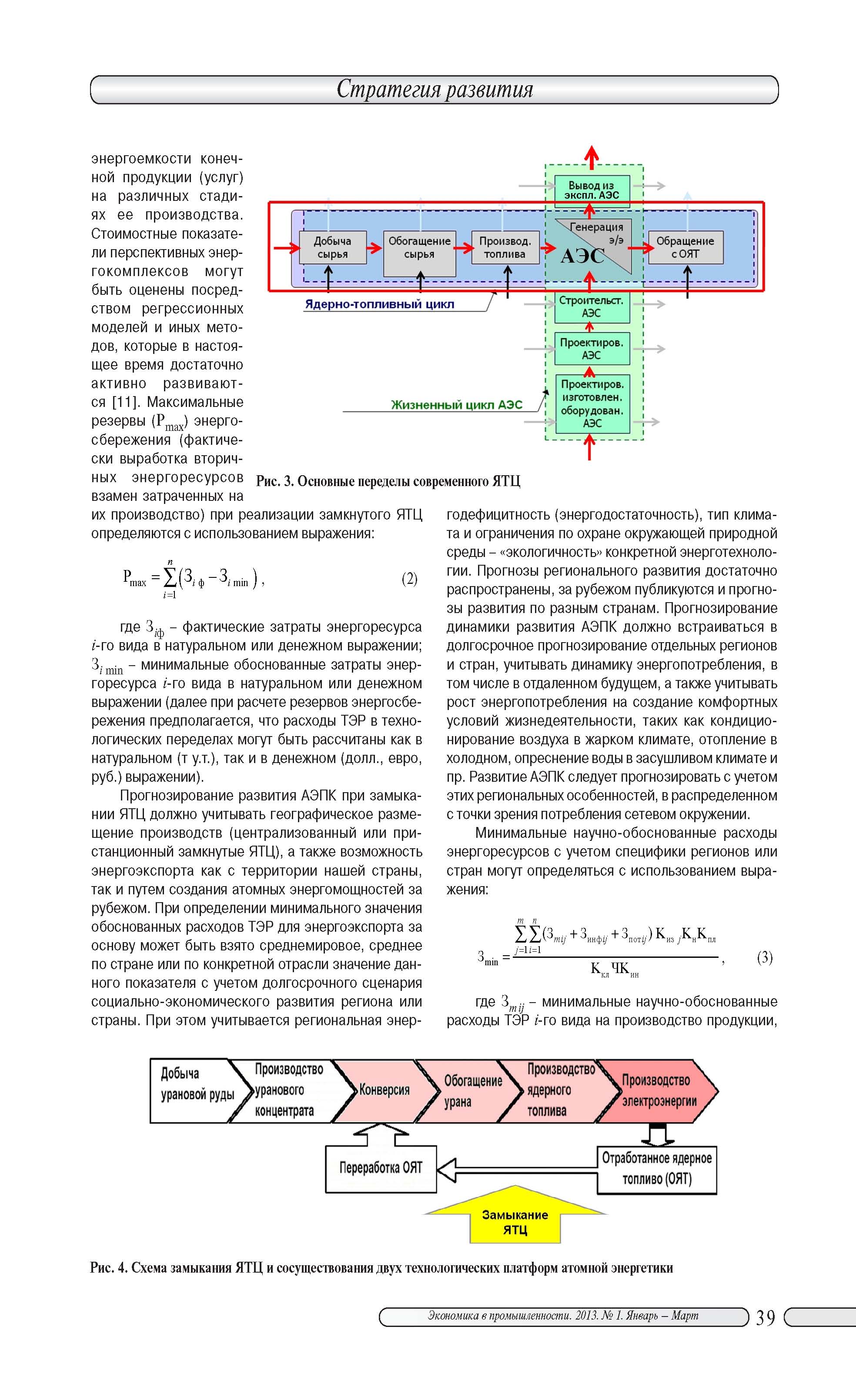 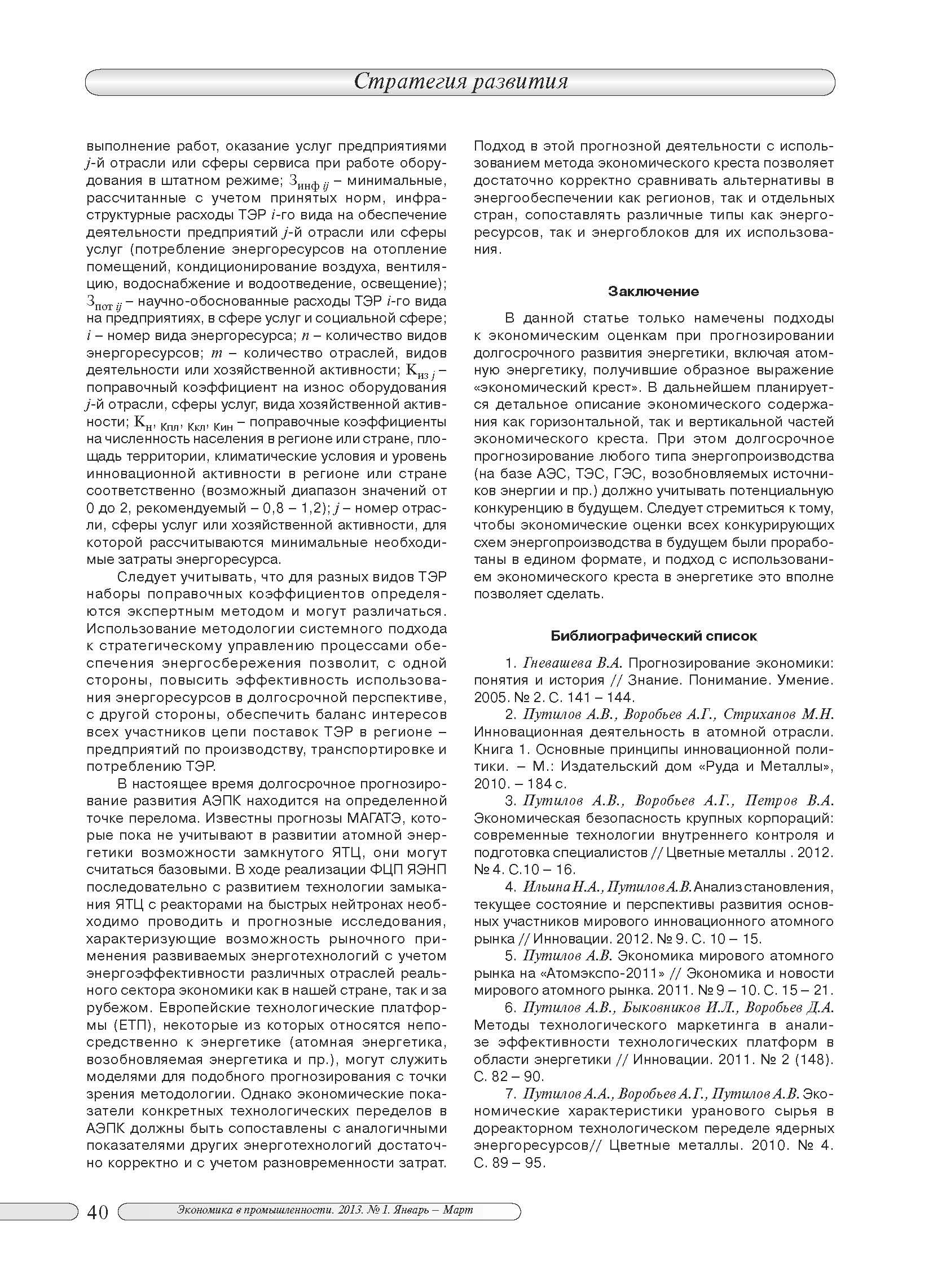 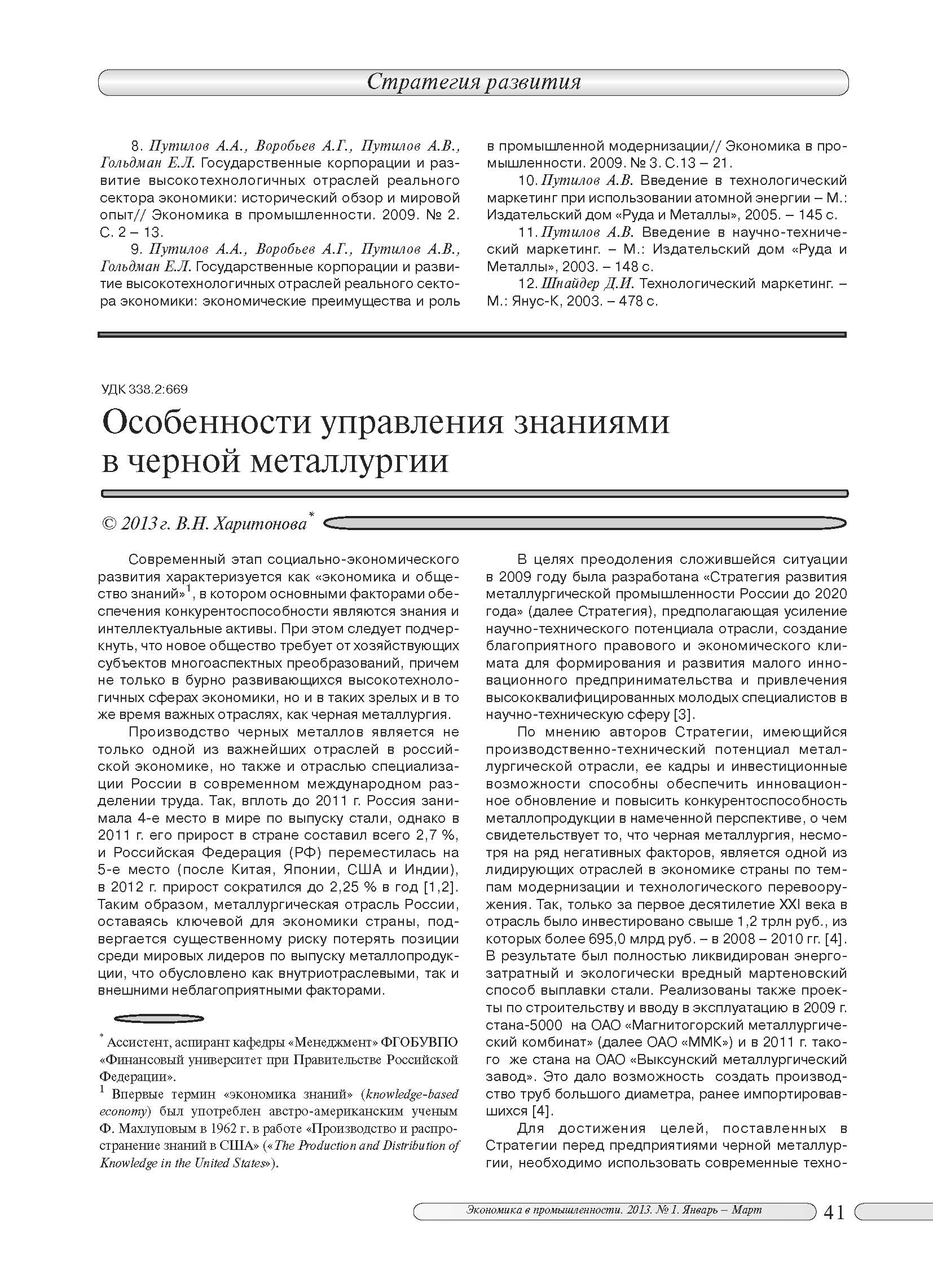 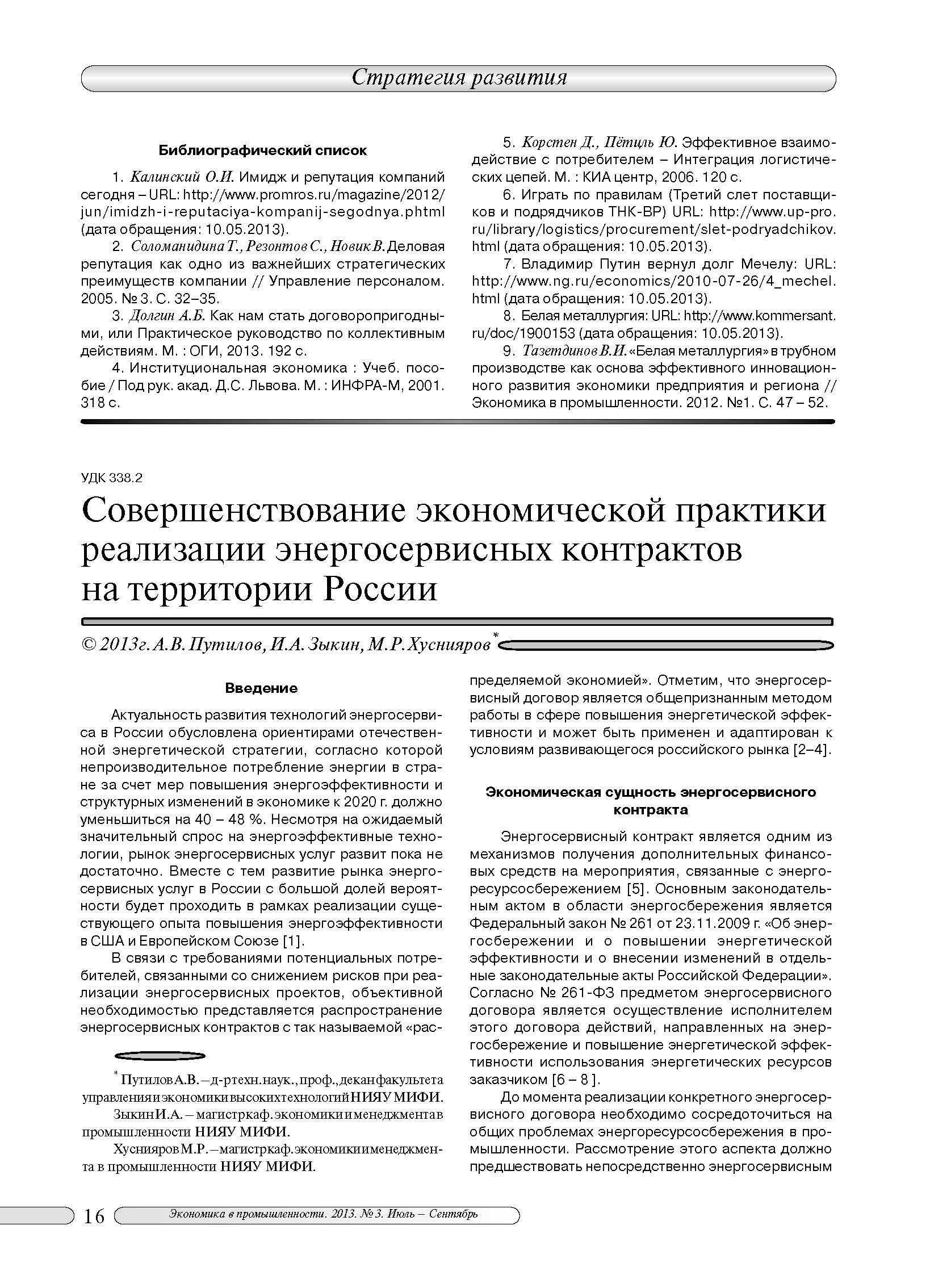 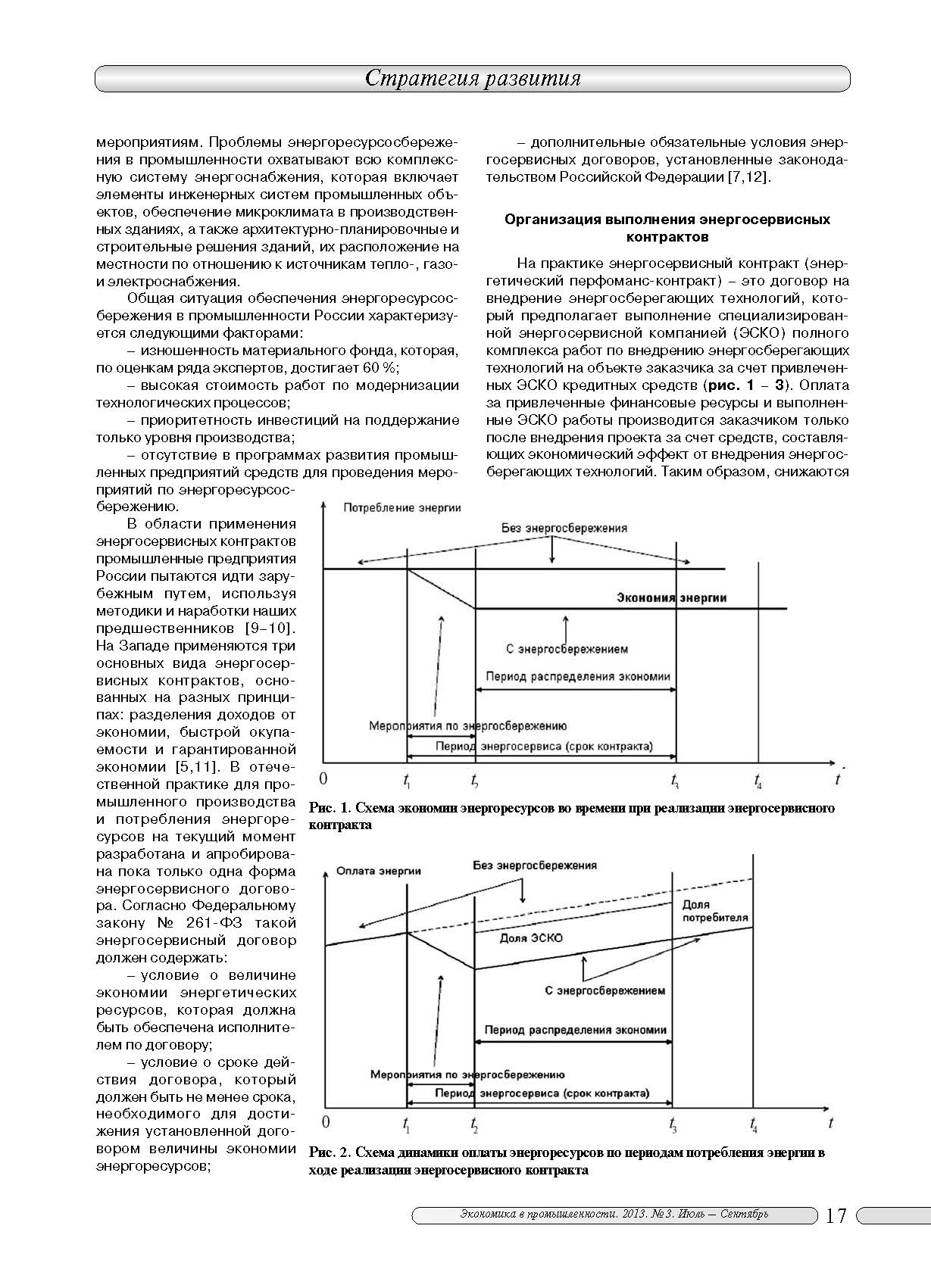 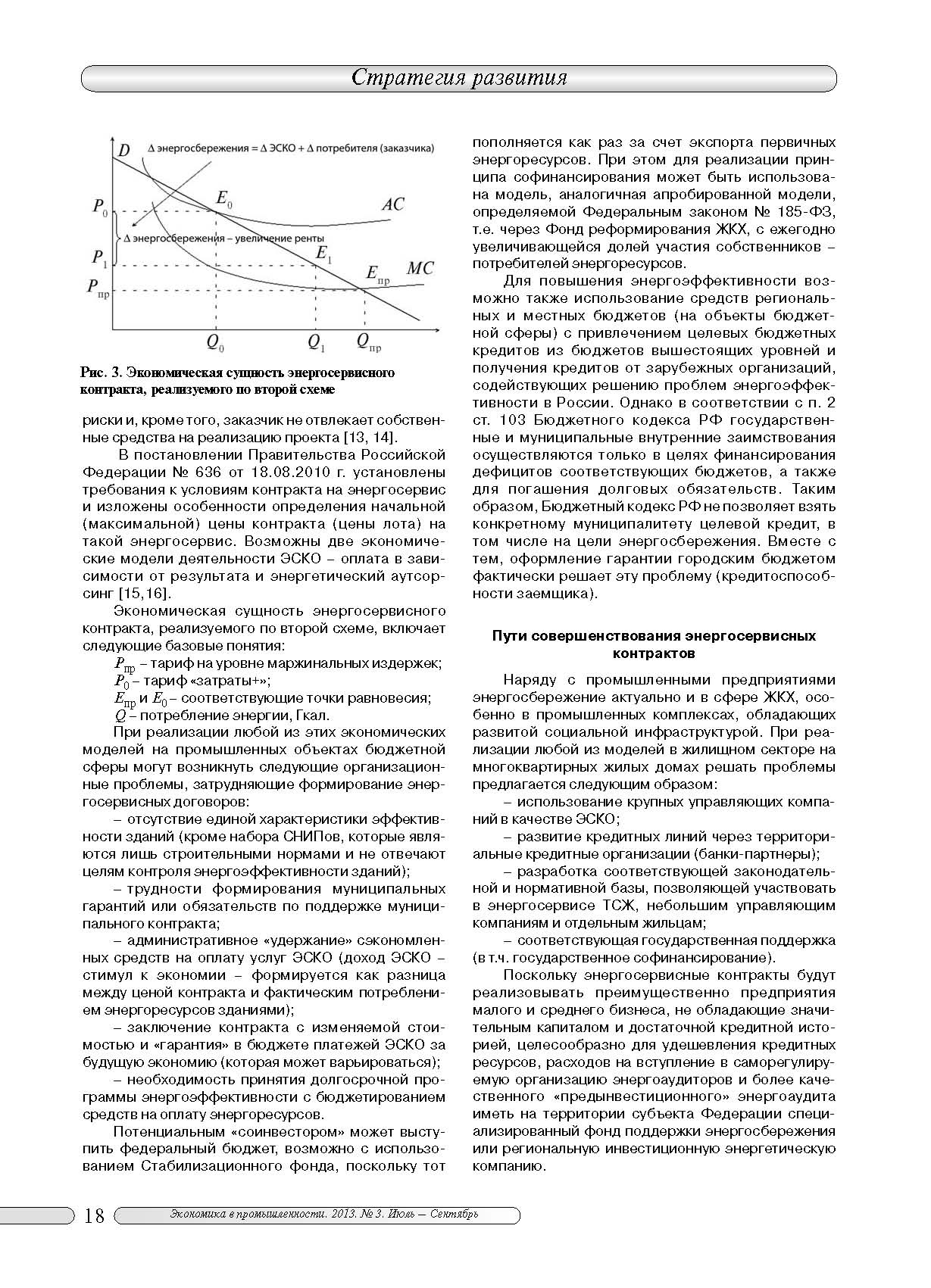 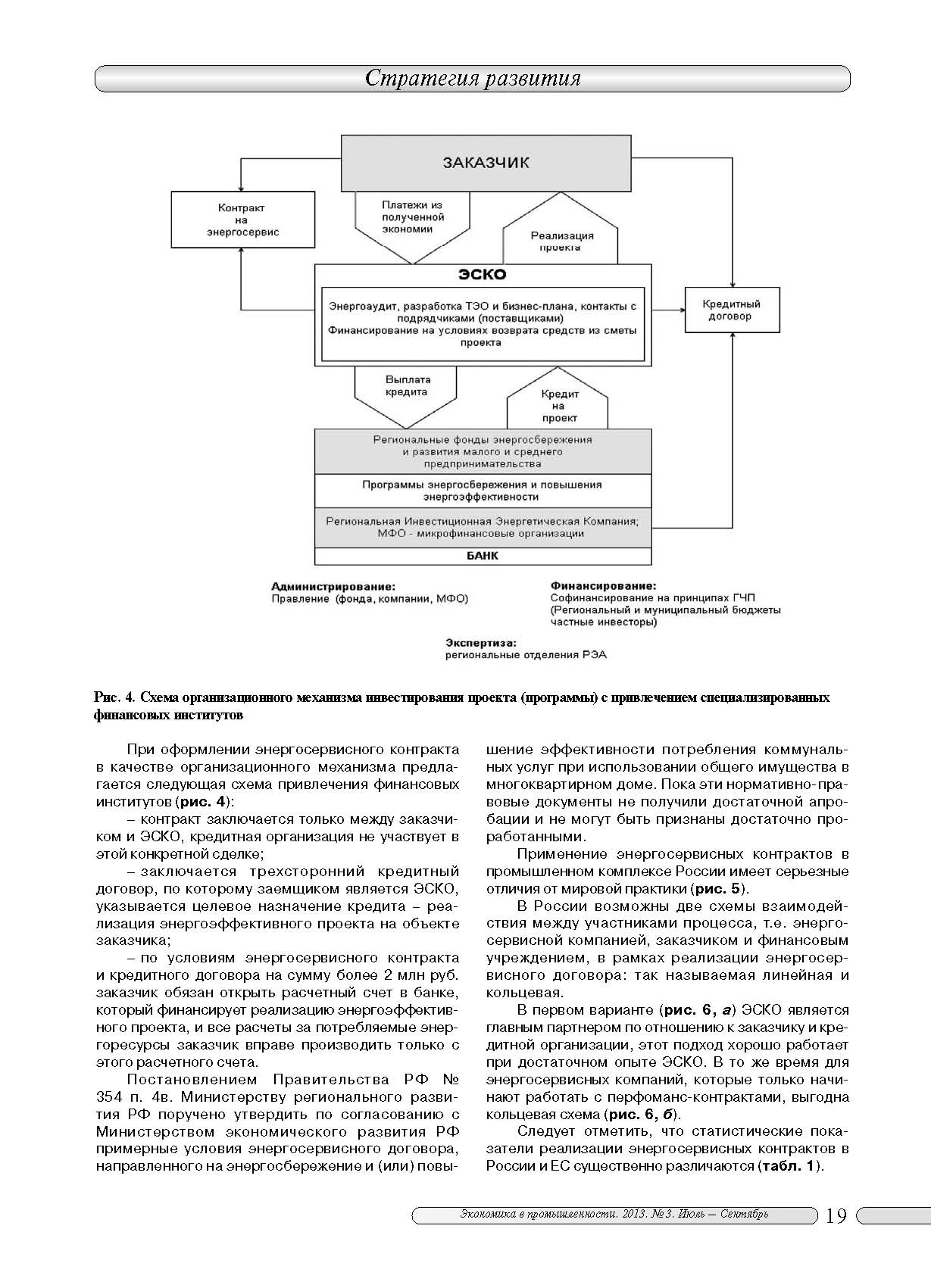 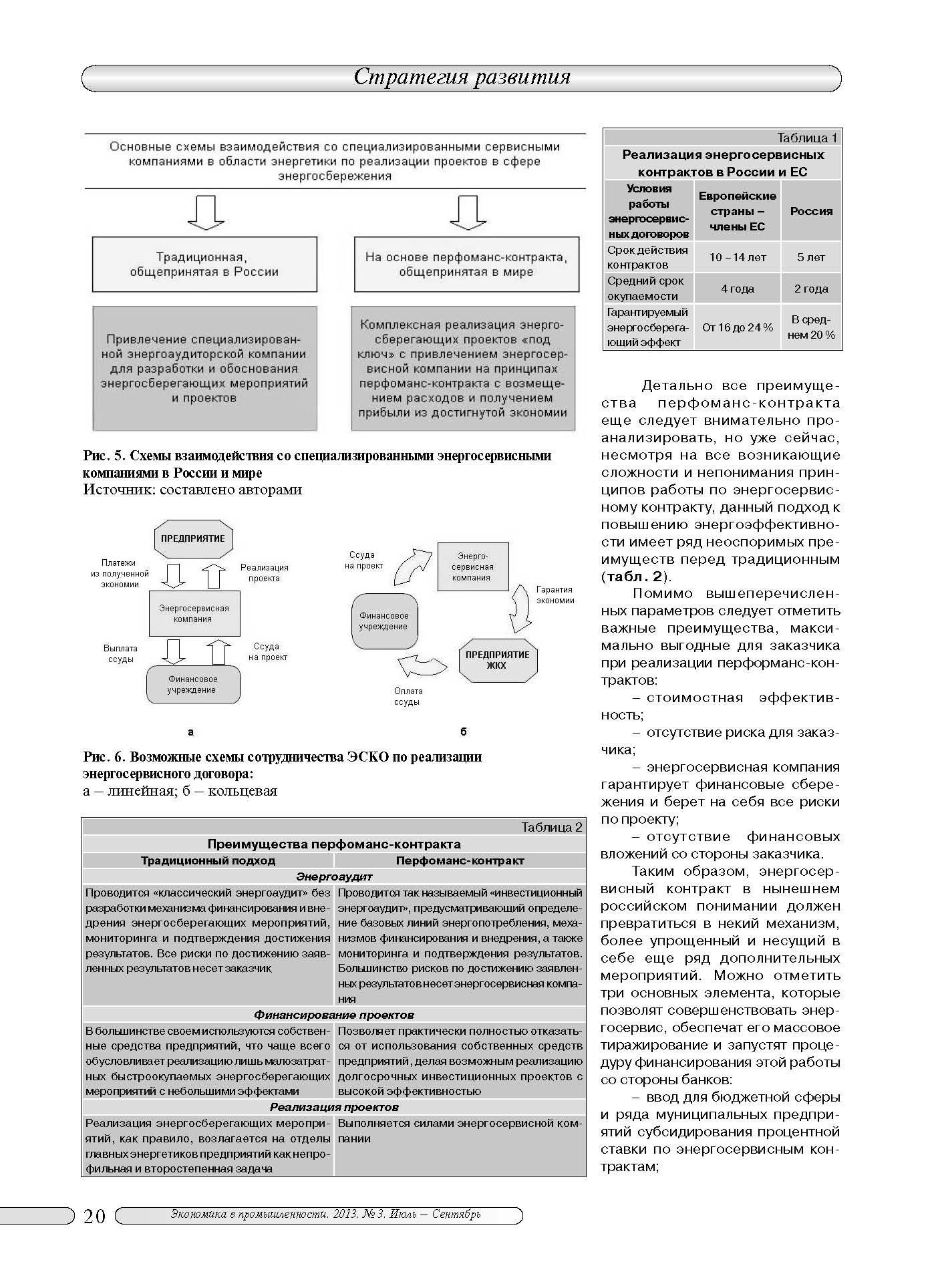 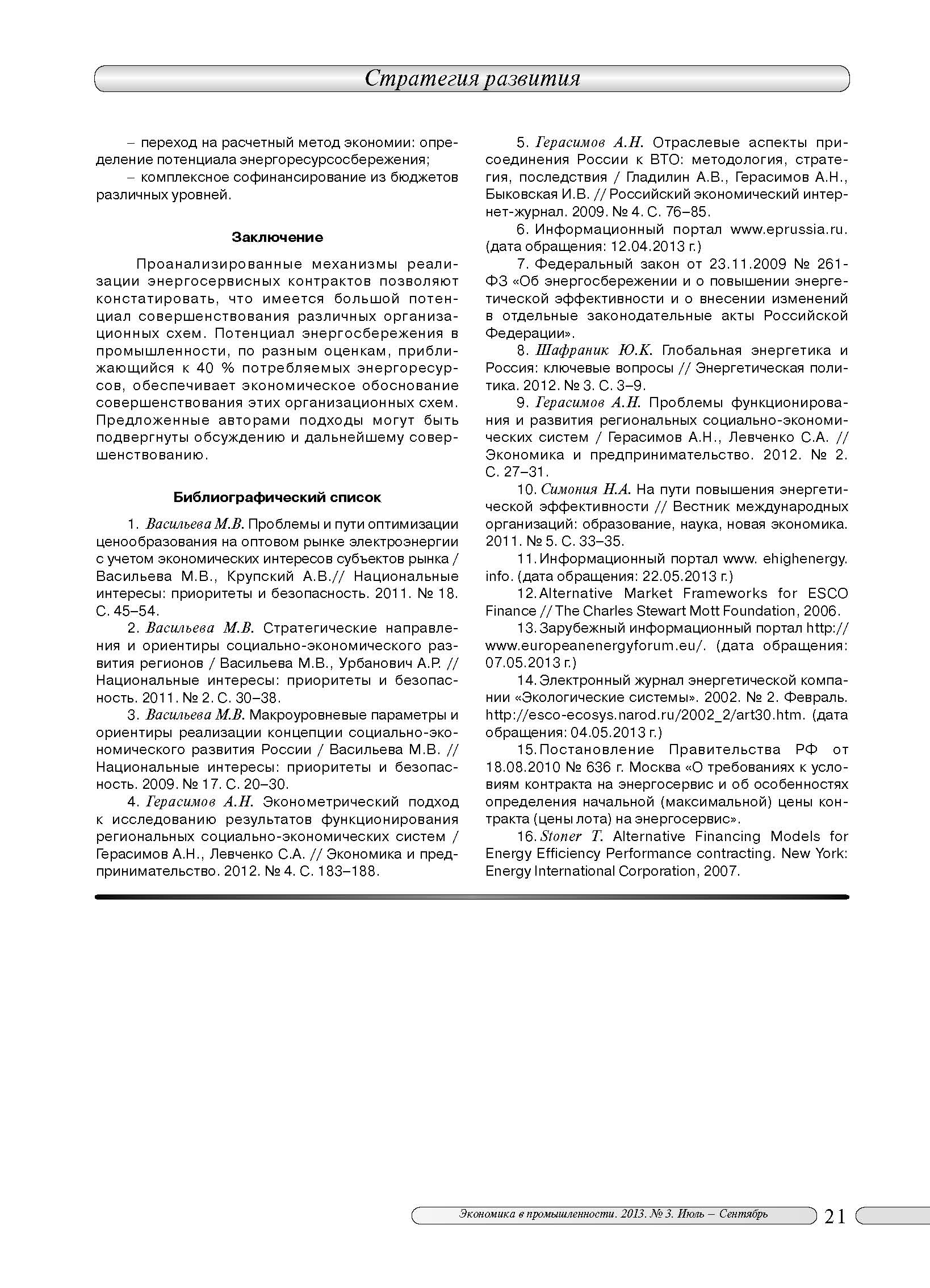 